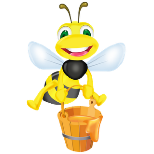 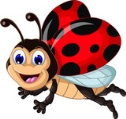 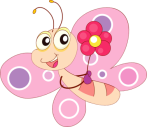 1	Identifikační údaje o škole	41.1	Název ŠVP	41.2	Údaje o škole	41.3	Zřizovatel	51.4	Platnost dokumentu	52	Obecná charakteristika školy	62.1	Velikost školy	62.2	Lokalita školy	62.3	Charakter a specifika budovy	73	Podmínky vzdělávání	83.1	Věcné podmínky	83.2	Životospráva	83.3	Psychosociální podmínky	93.4	Organizace chodu	103.4.1	Organizace dne	113.5	Řízení mateřské školy	123.6	Personální a pedagogické zajištění	143.7	Spoluúčast rodičů	143.8	Podmínky pro vzdělávání dětí se speciálními vzdělávacími potřebami	153.9	Podmínky vzdělávání dětí nadaných	163.10	Podmínky vzdělávání dětí od dvou do tří let	174	Organizace vzdělávání	204.1	Popis pravidel organizace individuálního vzdělávání:	214.2	Povinné předškolní vzdělávání	224.3	Další aktivity v mateřské škole	225	Charakteristika vzdělávacího programu	265.1	Metody a formy vzdělávání	265.2	Zajištění vzdělávání dětí se speciálními vzdělávacími potřebami a dětí nadaných	276	Vzdělávací obsah	306.1	Integrované bloky	336.1.1	Vím, kdo jsem a kam patřím	336.1.2	Pečuji o své zdraví	376.1.3	Nejsem na světě jediný	396.1.4	Poznávám svět	426.1.5	Vytvářím svůj svět i svět kolem sebe	456.2	Popis zpracování třídního vzdělávacího programu	486.3	Dílčí projekty a programy	487	Systém evaluace	50Veřejné přílohy:Školní řádÚdaje o mateřské škole za školní rokIdentifikační údaje o škole Název ŠVP NÁZEV ŠVP: Školní vzdělávací program pro předškolní vzdělávání 
MOTIVAČNÍ NÁZEV:  Poznávám svět společně se svými kamarády  Údaje o škole NÁZEV ŠKOLY:  Základní škola a mateřská škola Brno, Blanenská 1, příspěvková organizace 
SÍDLO ŠKOLY:   Blanenská 1, 62100 Brno
KONTAKTY:   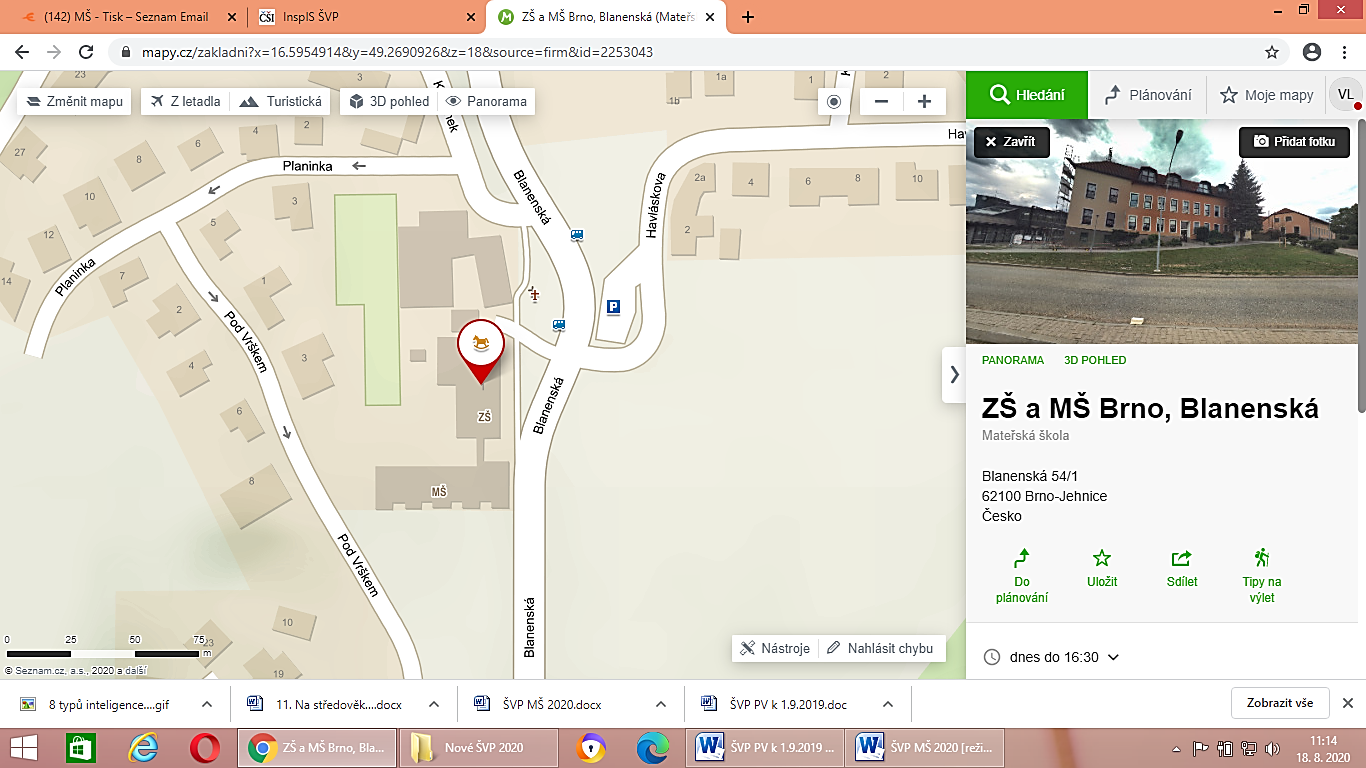 Ředitel školy: Mgr. Petr Kotyza 
Telefon ředitelna: 541 237 316 
Mobil ředitelna: 606 333 997 
E-mail: kotyza@fsps.muni.cz Zástupkyně ředitele:PaedDr. Alena Zaplatílková 
Telefon sborovna: 541 237 316 
Mobil sborovna: 724 310 276 
E-mail: zaplatilkova@zsjehnice.cz  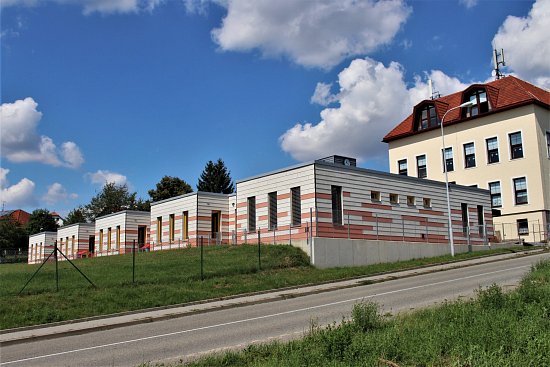 Mateřská škola:
Mobil MŠ: +420 724 353 120 
E-mail: ms.blanenska@seznam.cz Kancelář ZŠ a MŠ:Telefon kancelář: 541 237 285 
Mobil kancelář: 724 310 270 
E-mail:zs.jehnice@volny.cz Webové stránky:  www.zsjehnice.cz STATUTARNÍ ZÁSTUPCE ŠKOLY:  Mgr. Petr Kotyza 
ZPRACOVATELÉ PROGRAMU:   Mgr. Petra Havlová Zřizovatel NÁZEV ZŘIZOVATELE:   Statutární město Brno, městská část Brno – Jehnice 
ADRESA ZŘIZOVATELE:   MČ Brno-Jehnice 
Náměstí 3. května 221/5, Brno 
KONTAKTY:   E-mail: info@brno-jehnice.cz 
Telefon: 541 237 425 Platnost dokumentu PLATNOST DOKUMENTU: od 1.9.2021 do 31.8.2025 
VERZE ŠVP:  2 
(aktualizováno k 1.9.2021 z důvodu zřízení nové třídy)ČÍSLO JEDNACÍ:  ZŠJeh/177/2021DATUM PROJEDNÁNÍ V PEDAGOGICKÉ RADĚ: 30. 8. 2021DATUM PROJEDNÁNÍ ŠKOLSKOU RADOU: 7. 10. 2021


................................................                                             ................................................. 
            ředitel školy                                                                                  Razítko školy 
  Obecná charakteristika školy 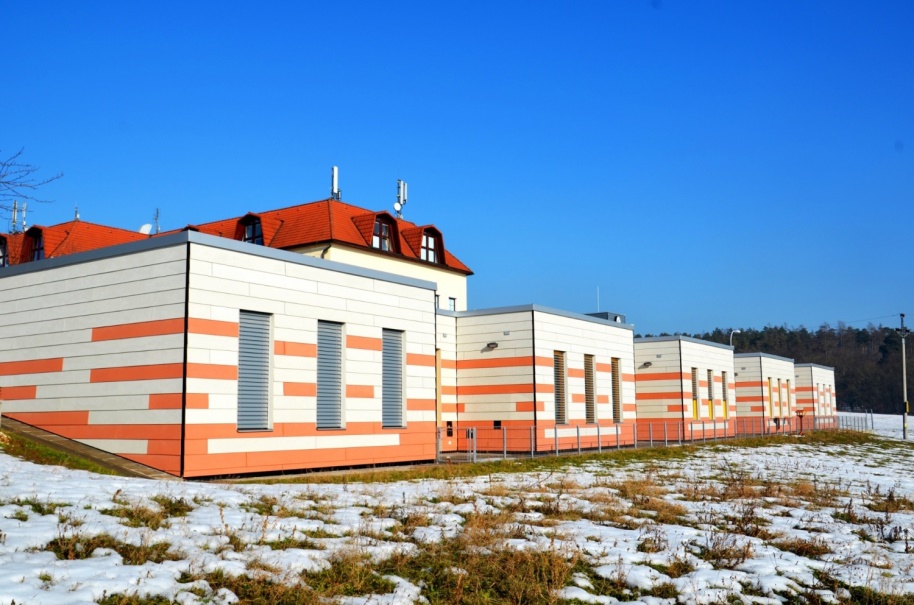 Velikost školy Kapacita školy:   91 
Počet tříd:   4 
Počet pracovníků:  9 
V případě potřeby a možnostije stálý počet pracovníků doplňováno další pracovníky (např. chůvy,školní asistenty, apod.).   Lokalita školy Lokalita školy:   Naše mateřská škola i se školou základní sídlí na okraji městské části Brno - Jehnice směrem od městské části Brno - Mokrá Hora. Tato  výhodná poloha  umožňuje krásné procházky, například po cca 10 minutách pomalé chůze jsou smíšené lesy. Školce se -  oproti jiným -  nabízí organizovat i delší procházky a výlety do přírody. Bezprostřednost blízkosti lesa významně ovlivňuje program školy. Časté vycházky nás vedou k užšímu spojení s přírodou a lákají k pozorování změn a rozmanitosti přírody. Díky vhodné lokalitě můžeme pro děti pravidelně připravovat venkovní aktivity, jako například šipkovaná, hledání pokladů, stanoviště pohybových center v okolní přírodě, výlety, poznávací aktivity přímo v přírodě. K mateřské škole rovněž patří dětské hřiště, které se v roce 2009 nově zrekonstruovalo. Nově vystavěné sportovní hřiště slouží dětem základní i mateřské školy k pořádání nejrůznějších sportovních aktivit, ale i volnému hraní dětí. Tato oblast nabízí mnoho výhod hned ze dvou parametrů a to lokality města a zároveň lokality obce. Okolí budovy je poklidné a je vzdálené chaotickému životu města (prostorná zahrada, dětské hřiště, louky, lesy i zajímavé turistické cesty), zároveň nám spádovost města nabízí dostupnost k různým výletům (hvězdárna, divadla, apod.) a návštěvám v našem prostředí (divadla, osvěta od odborníků, návštěva profesionálních hasičů, policistů, záchranářů atp.). Pohostinnost, otevřenost, vstřícnost a spolupráce jsou jen některá slova, která vystihují vzájemné soužití školky s obcí a místními. Společně tak tvoříme zázemí pro aktivity dětí během celého školního roku. Charakter a specifika budovy Charakter a specifika budovy/budov:   Současná mateřská škola je nová, moderní budova dostavěná a slavnostně otevřená v roce 2016. V budově jsou tři třídy, každá se samostatnou šatnou a sociálním zařízením, prostorná lehárna, kuchyňka s výdejnou stravy, a mnoho dalších účelových prostor. Třídy jsou prostorné a slunné, s výhledem na Brno. Budova je bezbariérová a i třídy jsou utvořené tak, aby nabízely prostor pro změny uspořádání nábytku v případě potřeb. Každá třída je barevně tónovaná a přizpůsobená v rozmístění nábytku a herních prostor dle potřeb kolektivu na třídě. Nová budova MŠ je spojena se školou základní spojovacím průchodem, kterým je nám umožněn bezproblémový přístup do prostor školní budovy, především do tělocvičny, kterou aktivně navštěvujeme.  V září 2021 jsme otevřeli čtvrtou třídu, která se nachází v budově základní školy. Maximální kapacita této třídy je 12 dětí. Tato třída je specifická tím, že zde děti mají každodenní výuku angličtiny, která jim je předávaná hravou formou. Na výuku angličtiny zde dochází paní učitelka angličtiny ze základní školy. 
Dopravní dostupnost školy:   Zastávka městské hromadné dopravy je umístěna přímo před budovou školy, kde je během školního roku, v ranních i odpoledních hodinách, pravidelná autobusová doprava linky č.70 v intervalech pár minut. Trasy Ořešín, Mokrá Hora a Řečkovice je dostupná do několika minut cesty autobusem.  Ale ani rodiče, kteří vozí své ratolesti do školy autem, nemusejí zoufat, jelikož je naproti budově MŠ a ZŠ parkoviště. 
Informace z historie školy:   Mateřská škola v Jehnicích byla otevřena 1.9.1958. Provoz byl polodenní, ale se zvyšujícím se počtem dětí byl již od roku 1967 provoz s celodenní péčí. Ve školním roce 1994/5 byla zahájena generální přestavba celé budovy školy. V roce 1995/6 byla přestavba ukončena, základní škola tak důstojně oslavila 100 let od jejího založení. Do konce školního roku 2015/2016 byla budova součástí budovy základní školy.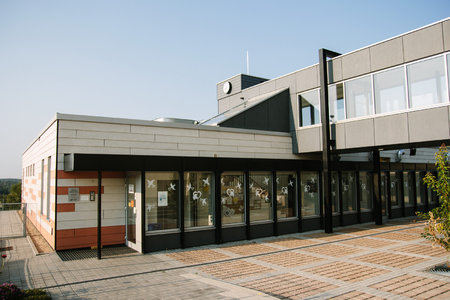 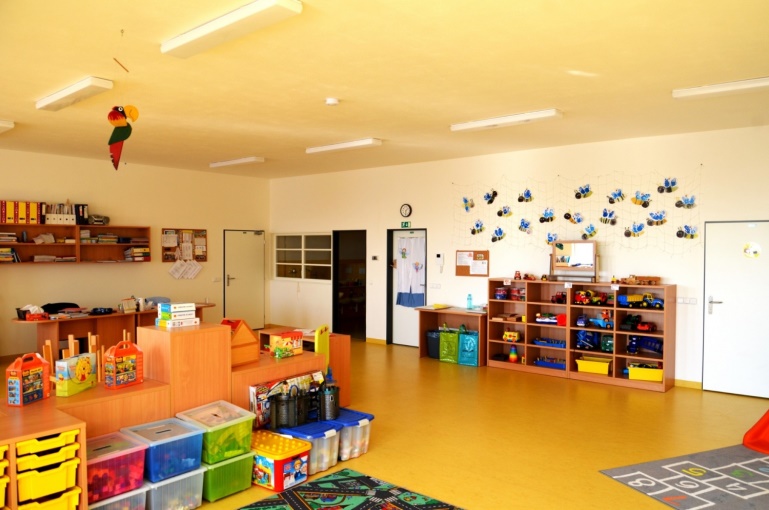 Podmínky vzdělávání Věcné podmínky Všechny vnitřní i venkovní prostory a vybavení MŠ splňují bezpečnostní a hygienické normy v platném znění. Budova je nová, prostor tříd je členěn do hracích koutků, stolky a židličky jsou nové a vyhovují platným normám. Vybavení hračkami, učebními pomůckami, materiály a doplňky je průběžně doplňováno a obnovováno podle předem připraveného plánu a dle potřeb jednotlivých tříd. Hračky mohou děti samostatně využívat pro spontánní i řízené činnosti. Všechny hračky jsou umístěny tak, aby je děti dobře viděly, mohly si je samostatně brát a zároveň se orientovaly v jejich uložení po skončení hry. Výtvarné i jiné práce dětí jsou vystavovány pro rodiče v celé budově mateřské školy. Velkou výhodou je samostatná lehárna, která je nově vybavena lehátky a ložním prádlem. Sociální zařízení je nové. V roce 2009 bylo nově vybudováno sportovní hřiště, které využívá základní i mateřská škola pro nejrůznější sportovní aktivity. Všechny prostory mateřské i základní školy, jak vnitřní, tak i venkovní jsou pravidelně čištěny i kontrolovány zaměstnanci a podléhají kontrole z řad odborníků pro zajištění bezpečí a ochrany dle bezpečnostní a hygienické normy. Záměry: -postupně vybavovat mateřskou školu moderními pomůckami, tělovýchovnými pomůckami a také  pomůckami pro dvouleté děti -v následujících letech se snažit o vybavení venkovní terasy MŠ hracími prvky Životospráva Stravu zajišťuje kuchyň v budově základní školy. Dětem je poskytována vyvážená a plnohodnotná strava. Pitný režim je zajištěn v průběhu celého dne dítěte v mateřské škole. Děti nejsou do jídla nuceny, ale požadujeme, aby jídlo alespoň ochutnaly. Našim záměrem je, aby se děti cítily v prostředí mateřské školy dobře, jistě, bezpečně a spokojeně. Třídy svým členěním a hracími kouty umožňují dětem podle svých potřeb nalézt soukromí a vytvořit pocit zázemí, bezpečí a klidu. Pedagogové v každé třídě dbají na pravidelný a dostatečně dlouhý pobyt venku v různých formách - procházky, hry v přírodě, aktivity na dětském hřišti, využití sportovního hřiště - tak, abychom uspokojily potřeby dětí. Jsou respektovány potřeby a zájmy dětí. Třídy a učitelky na třídách umožňují dětem dostatek volného pohybu během pobytu na třídě i ve venkovních prostorách. Po celý den je respektována individuální potřeba aktivity, spánku a odpočinku. Starším dětem je nabízen jiný klidný program namísto odpočinku na lůžku. Pracovnice školy vystupují podle zásad zdravého životního stylu a tím poskytují dětem přirozený vzor. Záměry: - vést i nadále děti ke zdravému životnímu stylu, k samostatnosti a správným kulturním návykům - nabídnout dětem dostatečné venkovní vyžití s různými alternativami - zajistit dětem bezpečné a klidné prostředí pro jejich hru i odpočinek Psychosociální podmínky Děti i jejich rodiče se v prostředí školy cítí bezpečně a spokojeně. Naší mateřské škole se svým členěním, režimem a přístupem daří tvořit důvěrné prostředí s klimatem rodinného zázemí. Nově příchozí děti mají možnost, po konzultaci rodičů a pedagogů, na dostatečně plynulý a individuálně stanovený adaptační proces, složený z postupného prodlužování pobytu dítěte v mateřské škole. Vstup rodičů do tříd v této záležitosti není doporučován. V našem zařízení jsou respektovány potřeby dětí a to obecně lidské, vývojové i individuální tak, aby k nim pedagog mohl citlivě a ohleduplně přistupovat. Pedagogické pracovnice jsou rovnocennými partnery pro děti. Všechny děti mají svá práva, možnosti a povinnosti. Nutnost dodržovat denní řád a pravidla je přímo úměrná s volností a svobodou dětí v jednotlivých třídách. Pravidelný denní řád je flexibilní k potřebám a aktuální situaci. Děti do činností nenutíme. Pokyny dětem jsou jasně a srozumitelně formulovány dle jejich mentálních schopností. Každá třída má své zázemí a společně tvořené klima, které je přátelské a děti jsou v něm rády. Děti jsou pedagogem vedeny podporujícím, sympatizujícím a vstřícným přístupem, jejich komunikace je empatická a naslouchající a vyhýbá se nezdravé soutěživosti. Dětem je dán dostatečný prostor pro hru, činnost, stravu, úklid i sebeobsluhu. Děti společně s učitelkou stanovují některá pravidla chování v mateřské škole a snaží se je dodržovat. Činnosti vychází z potřeb a zájmů dětí, vyhovují individuálním vzdělávacím potřebám a jejím možnostem. Všechny děti jsou podporované dostatečným pozitivním oceněním v jejich samostatných pokusech. Pedagog se vyhýbá negativním komentářům a upravuje své vyjadřování tak, aby dětem nabízel mluvní i etický (morální) vzor. Podporou v důvěře, toleranci, ohleduplnosti a zdvořilosti je příkladný přístup pedagoga, který svým jednáním a přístupem dává dětem pocit bezpečí, důvěryhodnosti a spolehlivosti. Zároveň si pedagog všímá vztahů mezi dětmi, jejich projevům a nenásilně je ovlivňuje v případě nutnosti prosociálním směrem. Záměry: - vytvářet takové prostředí, aby se v něm dobře cítilo každé dítě, zaměstnanec i rodič - vytvářet ve třídách koutky pro hru dětí - podporovat všemi prostředky rozvoj pregramotnosti čtenářské, matematické a polytechnické Organizace chodu Orientační režim dne vychází z Rámcového vzdělávacího programu předškolní výchovy, charakteristiky naší školy a věkových a vývojových zvláštností. V případě potřeby je obměnitelný a dává možnost přizpůsobení se momentálním situacím v jednotlivých třídách. Provoz MŠ a organizace dne se v mimořádných situacích může měnit. Během týdne pravidelně zařazujeme pohybové aktivity pro podporu motorické zdatnosti i zdraví dětí. K podpoře pohybu využíváme prostorné třídy, tělocvičnu, sportovní hřiště a jsme zapojeni do sportovního projektu. Pedagogové se po celou dobu věnují dětem a jejich potřebám při hrách, činnostech i sebeobsluze. K dětem pedagogové přistupují individuálně a respektují jejich věkové potřeby. Každá třída v naší mateřské škole má své zázemí a tvoří jedinečnou, takřka rodinnou atmosféru, která má své tradice a rituály, jenž dětem nabízí místo pro bezpečí, soukromí, klid a hlavně naplňuje tolik potřebné zázemí důvěry. Adaptační režim v naší mateřské škole je individualizovaný. Před prvním vstupem dítěte do mateřské školy rodičům doporučujeme, aby postupně zkoušeli pobyt bez rodičů a připravily děti na odloučení. Délka pobytu dětí na třídě je individuálně přizpůsobována. Snažíme se, aby spontánní a řízené činnosti byly vyvážené, do činnosti se zapojují děti dobrovolně. Třída a režim je uzpůsoben tak, aby dětem umožnil dostatek času pro jejich spontánní hru, aby ji mohly dokončit nebo v ní později pokračovat. Podněcujeme děti k vlastní aktivitě a experimentování, při plánování vycházíme z jejich potřeb a zájmů. V jednotlivých třídách vytváříme podmínky pro činnosti frontální, individuální i skupinové a to v různě velkých skupinkách dle zájmu a možností dětí. Třídy jsou členité a nabízí dětem koutky, ve kterých lze odpočívat a relaxovat dle jejich potřeb, ke společným činnostem se děti rozhodují dle svobodného výběru a účastnit se jich nemusí. Dětem poskytuje dostatečné soukromí i sociální zařízení, které je opatřeno předěly. Během dne probíhají hry, spontánní činnosti dětí, didakticky cílené činnosti a společné aktivity, které vychází z potřeb a zájmů dětí a vyhovují jejich individuálním vzdělávacím potřebám i možnostem. Pomůcky na třídách a materiální zabezpečení pro činnost kontrolují a doplňují učitelky průběžně během celého roku z materiálních zásob školy. Aktuální stav o potřebných materiálech předávají k obnovení a doplnění řediteli školy. Každá třída splňuje požadavky pro maximální kapacitu dětí na třídě do počtu 25 dětí. Pokud nenastanou nutné podmínky ke slučování tříd (nemocnost, prázdninový provoz) je jejich spojování maximálně omezeno. Závěry: - Pravidelně hodnotit a upravovat podmínky na jednotlivých třídách pro činnosti dětí - Zajistit materiální potřeby pro činnosti Organizace dne Provozní doba MŠ je od 6.30 hod. do 17.30 hod. Příchod dětí do mateřské školy je individuální, od 6.30 zpravidla do 8.30 hod. Od  6.30  do  10.00  hod. probíhají hry, spontánní činnosti dětí, didakticky cílené činnosti a společné dopolední aktivity dětí. V době od 9.00 do 9.30 hodin se podává v jednotlivých třídách dopolední svačina. Po hrách a  aktivitách  následuje  příprava  na  pobyt  venku  a  vlastní  pobyt.  Jeho  délka  je v kompetenci učitelky, která zohledňuje povětrnostní podmínky a vhodnost oblečení dětí. V případě příznivého počasí trvá zpravidla  2 hodiny, v rozmezí od  9.45 – 11.45 hod. V době od  11.45  do  12.30  děti í a rozchází se po obědě domů. Po obědě děti odpočívají. Délka odpočinku zohledňuje individuální potřeby dětí, zpravidla trvá v rozmezí od  12.30hod.  do  14.00hod . Do ukončení provozu následují spontánní hry a zájmové aktivity dětí. Od  14.30  do  15.00  hodin se podává odpolední svačina. Veškeré činnosti mohou být během dne upravovány, probíhají skupinově nebo individuálně, spontánně nebo řízeně. Vše se přizpůsobuje potřebám a zájmům dětí, aby byly vedeny přirozeným dětským způsobem. V případě nepřízně počasí a neodpovídajícím klimatickým či provozním podmínkám lze pobyt venku omezit či nerealizovat. Z MŠ dítě vyzvedávají rodiče nebo zplnomocněné osoby, zplnomocnění se musí každoročně obnovovat. Principy ŠVP a rytmický řád dne respektují věkové a individuální potřeby dětí. Vzdělávací nabídka musí odpovídat věkovým i individuálním potřebám, možnostem a zájmům dětí, podporovat jejich samostatnost, aktivitu, spolupráci, komunikativní dovednosti a zároveň naplňovat rozvoj ve všech vzdělávacích oblastech dle RVP PV. Snažíme se, aby spontánní a řízené činnosti byly vyvážené, do činností se zapojují děti dobrovolně. Podněcujeme děti k vlastní aktivitě a experimentování, při plánování vycházíme z potřeb a zájmu dětí. Záměry: -     budeme se snažit, aby nabídka činností a organizace dne byla přizpůsobena možnostem a potřebám dětí Řízení mateřské školy Povinnosti, pravomoci a úkoly jednotlivých zaměstnanců školy jsou dány pracovními náplněmi, kompetencemi a závěry z porad. Všichni zaměstnanci se podílejí na řízení školy prostřednictvím přidělených kompetencí a spoluúčastí na vytváření pracovních plánů. Předávání informaci mezi pracovníky není zajištěno pouze přes společné porady, ale především výbornými vztahy mezi zaměstnanci a každodenní vzájemnou komunikací. Rodičům jsou informace předávány ústně při scházení a rozcházení dětí, písemně na nástěnkách v šatnách i na webových stránkách školy. Zřizovatel je informován nejen na pedagogických radách, ale i na neformálních pravidelných schůzkách. Vedení mateřské školy vytváří ovzduší vzájemné důvěry a tolerance, zapojuje pracovníky do řízení školy, respektuje jejich názor a vzájemnou spolupráci. Učitelky mají prostor pro jejich vlastní tvůrčí přístup a jsou jim vytvořeny podmínky pro jejich další vzdělávání. Ředitel školy pravidelně kontroluje pracovní činnost všech pedagogů a dostatečně je motivuje a podporuje v dalších pracovních krocích. Pedagogický sbor pracuje jako tým a vzájemně konzultuje postupy při pedagogické činnosti, předávají si zkušenosti vzájemnými hospitacemi a řeší kroky ke zlepšování prostředí. Do plánování a aktivit učitelky zapojují rodiče a vtahují je do dění v MŠ. V ŠVP jsou stanovena pravidla evaluace a sebehodnocení, která nabízí analýzu a zpětnou vazbu pro další plánování. Pracovníci mají k dispozici řády, ŠVP, TV, odborné časopisy a dostatek pracovních materiálů. Vedení mateřské školy vypracovává ŠVP v úzké spolupráci s ostatními zaměstnanci. Evaluační systém zahrnuje všechny stránky chodu mateřské školy a jsou z něj vyvozovány závěry pro další práci. Do procesu zpracování jsou zahrnuty názory rodičů i odborníků. Naše mateřská škola svým spojením se školou základní využívá dostupné možnosti tímto nabízené (př. prostory, přestup dětí z MŠ do ZŠ apod..), spolupracuje s MČ Brno – Jehnice na společných událostech a využívá odbornou pomoc z poradenských institucí. Organizační schéma:                                   Záměry: - snaha o systematické provádění hospitačních činností, podpora vzájemných hospitací - vedoucí učitelka se bude i nadále snažit o vytváření příjemného prostředí a zapojovat všechny pracovníky do chodu mateřské školy, respektování jejich názorů a ponechávat dostatek pravomocí, podporovat týmovou spolupráci Personální a pedagogické zajištění Všechny pracovnice mají odpovídající vzdělání, jsou kvalifikované, většina má vysokoškolské vzdělání. Pedagogický sbor funguje na základě jasně stanovených pravidel a vymezených kompetencí, které jsou dány pracovní smlouvou. Každý pedagogický pracovník se dále sebevzdělává a hledá možnosti seberealizace v různých oblastech potřebných pro pracovní úkony a to v odborných publikacích, webinářích a seminářích, ve kterých je podporován. Paní učitelky znají povinnosti předškolního pedagoga dané RVP PV a ve své práci se jimi řídí. Ředitel sleduje profesní kompetence všech pedagogů včetně sebe samých a vytváří další podmínky pro systematické vzdělávání. Pracovní doba učitelek je organizována tak, aby byla vždy a při všech činnostech zajištěna dětem optimální péče a jejich bezpečnost. Podle možností je zajištěno dostatečné překrývání učitelů na třídě při pedagogické činnosti tak, aby byl dětem nabídnut prostor pro individuální rozvoj a byly zajištěny diagnostické prostředky pro další plánování aktivit na třídě. Zaměstnanci při své práci jednají podle obecně platných pravidel a principů společenského chování, chrání soukromí rodiny, zachovávají patřičnou mlčenlivost, jednají ohleduplně s vědomím, že pracují s důvěrnými informacemi. Ve snaze zajistit rodinám a dětem specializované služby – logopedie, speciální vzdělávací potřeby apod. - se rodičům nabízí nejbližší dostupné odborné poradenské orgány s odkazy na nástěnkách či při konzultaci s učitelkami. Záměry: - neustálé doškolování učitelek v  návaznosti na záměry mateřské školy, podpora vzdělávání zaměstnanců - uvítat každou iniciativu pedagogů směřující ke zkvalitnění vzdělávání dětí Spoluúčast rodičů Pedagogové se snaží vytvářet podmínky pro prohlubování vztahů rodičů se školou a vytvoření partnerské spolupráce. Mezi školou a rodinou panuje oboustranná důvěra a otevřenost. Rodičům je nabízena možnost individuálních konzultací s třídní učitelkou, v případě potřeby jsou společně s rodiči zpracovávány individuální plány. Následně jsou pokroky a výsledky práce konzultovány a vyhodnocovány. Rodiče mají volný přístup do tříd, mohou se podle zájmu podílet na plánování programu školy, účastní se pořádaných besídek, vystoupení a sportovních akcí. Rodiče mohou kdykoliv nahlédnout do třídních vzdělávacích programů a portfolia jejich dítěte. Při základní a mateřské škole funguje SRPŠ, které výborně spolupracuje a rovněž organizuje společné akce během školního roku. Pomoci rodičů si nesmírně vážíme a jejich aktivity během celého roku vítáme. Informace mezi rodiči a školou jsou předávány ústně, na nástěnkách, ve skříňkách i na webových stránkách. Dle potřeby poskytujeme rodičům zkušenosti a informace, které vedou ke zlepšení vzájemných vztahů mezi dětmi a v jejich výchovných a vzdělávacích pokrocích. Mateřská škola se prezentuje i prostřednictvím článků v místních Jehnických listech. Soukromé údaje a osobní data o dětech jsou chráněna, učitelé zachovávají diskrétnost a jednají ohleduplně. Škola přistupuje otevřeně a zodpovědně k podpoře rodinné výchovy a to prostřednictvím poradenského systému v různých oblastech výchovy a vzdělávání.  Záměry: - Vytvářet cestu důvěry a vzájemné spolupráce - neustále zajišťovat dostatečnou informovanost o dění v mateřské škole - aktivní spoluúčast rodičů při aktivitách školy Podmínky pro vzdělávání dětí se speciálními vzdělávacími potřebami Mateřská škola jako nová budova již ve svém plánu pomýšlela na bezbariérový interiér s dostatkem prostoru pro možnou úpravu prostředí vzhledem ke speciálním potřebám. Mateřská škola je vybavena velkým množstvím různorodých didaktických, pohybových a dalších kompenzačních i speciálních pomůcek, které v rámci potřeby obnovuje a dokupuje. Při vzdělávání dětí se speciálními potřebami jsou jejich případné problémy řešeny zohledňováním potřeb, schopností i dovedností těchto dětí. Výběr jednotlivých činností je přizpůsobován tak, aby vždy maximálně vyhovoval specifickým potřebám a celkovým možnostem těchto dětí. Důležitou podmínkou úspěšnosti předškolního vzdělávání dětí se speciálními vzdělávacími potřebami je nejen volba vhodných (potřebám dětí odpovídajících) vzdělávacích metod a prostředků, které jsou v souladu se stanovenými opatřeními, ale i uplatňování vysoce profesionálních postojů učitelů i ostatních pracovníků, kteří se na péči o dítě a jeho vzdělávání podílejí. Rozvoj osobnosti dítěte s přiznaným podpůrným opatřením závisí na citlivém a přiměřeném působení okolí mnohem více, než je tomu u dítěte, které není ve svých možnostech primárně omezeno. Proto je nutné vytvořit podmínky pro jejich pozitivní přijetí. Při vzdělávání dětí učitelka zahrnuje do svých vzdělávacích strategií podpůrná opatření a vytváří takové podmínky, aby při vzdělávání dětí byl stimulován rozvoj jejich potenciálu včetně různých druhů nadání a aby se tato nadání mohla ve škole projevit, uplatnit a dále rozvíjet.  K vytvoření vhodných podmínek je nutná úzká spolupráce s rodiči všech dětí, proto mateřská škola úzce spolupracuje se zákonnými zástupci dítěte a poskytuje rodině poradenský systém na základě spolupráce s poradenským školským zařízením a v případě potřeby zajišťuje spolupráci s odborníky mimo školství. Prioritou je citlivá komunikace a předávání potřebných informací. V souladu s aktuálními právními předpisy, s přihlédnutím na aktuální počet dětí s podpůrným opatřením a jejich zařazení do podpůrného stupně, se upravuje počet dětí na jednotlivých třídách. Následně se podle potřeby, vzhledem k přiřazenému podpůrnému opatření, zajišťuje přítomnost asistenta pedagoga. Podpůrná opatření prvního stupně stanovuje mateřská škola. Od druhého stupně podpory jsou podpůrná opatření stanovována ŠPZ po projednání se školou a zákonným zástupcem dítěte. Pravidla pro použití podpůrných opatření školou a školským zařízením stanovuje vyhláška č. 27/2016 Sb. Je výrazně uplatňovaný individuální přístup, učitelky podle potřeby úzce spolupracují s odbornými pracovníky PPP. Podmínky vzdělávání dětí nadaných Mateřská škola vytváří podmínky k co největšímu využití potenciálu každého dítěte s ohledem na jeho individuální možnosti. Pro děti jsou dostupné hračky, pomůcky a nástroje pro všestranný rozvoj jejich talentu. Mateřská škola zajišťuje dostatečné množství materiálů, knih a didaktických pomůcek, které nadále rozvíjejí schopnosti dětí. Nadané dítě musí být dále podporováno, proto výchova a vzdělávání těchto dětí probíhá takovým způsobem, aby byl stimulován rozvoj jejich potenciálu včetně různých druhů nadání a aby se tato nadání mohla projevit a pokud možno uplatnit a dále rozvíjet. MŠ zajistí realizaci všech stanovených podpůrných opatření pro podporu nadání podle individuálních vzdělávacích potřeb dětí. Pedagogové přirozeně podporují a povzbuzují děti k jejich aktivitě v kladení otázek, hledáním vlastních cest k různým způsobům řešení, podněcují k tvořivé zvídavosti a k objevování vlastních dovedností. Základem úspěšného poskytování podpůrných opatření v oblasti nadaných a mimořádně nadaných dětí v předškolním vzdělávání je úzká spolupráce mateřské školy se školským poradenským zařízením a rodiči.   Jako nástroj podpory nadání dítěte může být použit i plán pedagogické podpory (PLPP), což je plně v kompetenci školy (1. stupeň podpory). Možnost využití PLPP v případech, kdy je to pro vzdělávání dítěte užitečné, neznamená, že by měl být vytvářen vždy u každého dítěte, které projeví intenzivní zájem o některá témata nebo se v některé oblasti rozvíjí rychleji, než jeho vrstevníci. Podstatou tohoto nástroje je zajištění koordinace podpůrných opatření v prvním stupni podpory na škole. IVP mimořádně nadaného dítěte vychází ze ŠVP příslušné mateřské školy. Je vytvářen na základě doporučení školského poradenského zařízení a se souhlasem rodičů dítěte. Je závazným dokumentem pro předškolní vzdělávání dítěte a je součástí dokumentace dítěte. Mateřská škola chce především diagnostikovat případné nadání, podporovat rozvoj nadání u všech dětí a podporovat péči o maximální rozvoj osobnosti dětí. Dítě v předškolním věku projevující známky nadání, není zpravidla možné identifikovat jako nadané, bez znalosti dalších souvislostí a specifik. Vzhledem k těmto specifikům jsou často užívány v souvislosti s identifikací nadání v předškolním období pojmy nadané chování, dítě s nadaným chováním, které přesněji vymezují dítě v tomto období. Ani v předškolním vzdělávání nesmíme zapomínat u nadaných a mimořádně nadaných dětí s tzv. dvojí výjimečností (speciální vzdělávací potřeby i nadání současně). Podmínky vzdělávání dětí od dvou do tří let Zákonem č. 178/2016 Sb., ze dne 20. dubna 2016, kterým se mění školský zákon, se s účinností od 1. 9. 2016 stanoví, že se předškolní vzdělávání organizuje pro děti ve věku zpravidla od 3 do 6 let, nejdříve však od 2 let. S odloženou účinností od roku 2020 je předškolní vzdělávání organizováno pro děti ve věku od 2 do zpravidla 6 let. O přijetí dítěte do mateřské školy vždy rozhoduje ředitel mateřské školy. Rozhodnutím o přijetí se každé přijaté dítě stává dítětem mateřské školy se všemi právy a povinnostmi s tím souvisejícími. Povinností ředitele je zajistit optimální podmínky pro vzdělávání, a to i pro děti ve věku od 2 do 3 let, pokud se v mateřské škole přímo vzdělávají. V případě, že se přijaté dvouleté děti budou v mateřské škole vzdělávat, musí se pro zajištění kvalitních podmínek pro vzdělávání dětí ve věku od 2 do 3 let přijmout opatření týkající se zajištění bezpečnostních, hygienických, prostorových i materiálních podmínek, včetně přizpůsobení organizace vzdělávání. Materiální podmínky V oblasti materiálních podmínek mateřská škola nabídne vhodné hračky, didaktické pomůcky a vybavení pro děti ve věku od 2 do 3 let v dané třídě mateřské školy. Police budou pro nejmenší děti přístupné a skříňky bezpečné. Pomůcky a hračky bude mateřská škola postupně doplňovat dle potřeb dětí. Školní zahrada je vybavena rozličnými herními, relaxačními a sportovními prvky, které jsou pro různé věkové kategorie předškolních dětí. Se vzrůstem dětí souvisí i požadavek  na vhodný sedací nábytek pro děti, který zohledňuje menší tělesnou výšku dvouletých dětí, podporuje správné držení těla při sezení, je bezpečný a stabilní. Prostředí školy poskytuje dostatečný prostor pro volný pohyb i hru dětí a zároveň bezpečí a klid pro odpočinek v průběhu celého dne, jak je uvedeno v RVP PV. Nezbytné je vyčlenit prostor (skříň) pro ukládání individuálních hygienických potřeb dětí (pleny, vlhčené ubrousky apod.). Mateřská škola zajistí bezpečnostní podmínky tak, aby maximálně eliminovala případná bezpečnostní rizika. Hygienické podmínky Stávající právní předpisy upravující hygienické požadavky na zřízení a provoz škol a školských zařízení zohledňují i požadavky pro zařazování dětí ve věku od 2 do 3 let (viz vyhláška č. 410/2005 Sb.). Všechna ustanovení vyhlášky upravující zřízení a provoz mateřské školy se tedy vztahují i na věkovou kategorii dětí od 2 do 3 let. V případě docházky dvouletých dětí škola zajišťuje optimální podmínky k zvládání základních hygienických podmínek, vyhovující umyvadla a toalety, vstup do sprch bez cizí pomoci. Pro nejmenší bude, v případě potřeby, součástí toalet nočník, přebalovací stůl, odpadkový koš na pleny a kontejner na biologicky kontaminovaný odpad. V souladu s § 50 zákona č. 258/2000 Sb., o ochraně veřejného zdraví a o změně některých souvisejících zákonů, ve znění pozdějších předpisů, mateřská škola přijímá pouze dítě, které se podrobilo stanoveným pravidelným očkováním. Rozhodující pro přijetí dítěte k předškolnímu vzdělávání je aktuální stav proočkovanosti dítěte v době rozhodnutí ředitele školy ve správním řízení. Životospráva, stravování V oblasti životosprávy mateřská škola zváží úpravu denního režimu (zejména v souvislosti s individuální potřebou aktivity, odpočinku nebo spánku jednotlivých dětí). Při přijetí dítěte do mateřské školy stanoví ředitel mateřské školy po dohodě se zákonným zástupcem dítěte způsob a rozsah stravování dítěte, a to tak, aby se dítě, je-li v době podávání jídla přítomno v mateřské škole, stravovalo vždy. To znamená, že má nárok na stravování formou přesnídávky, oběda a svačiny, a to v souvislosti s délkou dohodnutého pobytu v mateřské škole. Školní stravování se řídí stanovenými výživovými normami a rozpětím finančních limitů na nákup potravin (vyhláška č. 107/2005 Sb., o školním stravování). Vyhláška upravuje např. organizaci školního stravování, rozsah služeb, úplatu za školní stravování, v přílohách jsou pak stanoveny výživové normy pro školní stravování a finanční limity pro nákup potravin. V Příloze č. 1 je stanovena průměrná měsíční spotřeba vybraných druhů potravin na strávníka a den v gramech. Děti mladší tří let jsou zařazovány do skupiny strávníků (3 – 6 let) uvedené v Příloze č. 1 vyhlášky o školním stravování. Psychosociální podmínky Mateřská škola je pro dítě ve věku od dvou let zpravidla první institucí, ve kterém přichází do kolektivu, kde se vzdělává. V adaptačním režimu je důležitá provázanost režimu mateřské školy s režimem v rodině. Děti by se měly cítit v prostředí mateřské školy dobře, spokojeně, jistě a bezpečně (je umožněno používání specifických osobních pomůcek pro zajištění pocitu bezpečí a jistoty). Zásadní je však pro zajištění zmíněných podmínek aktivní budování vztahů a spolupráce s rodinou. Předškolní období je zásadní pro utváření celoživotních návyků, respektování pravidel a norem. Ve věku dvou let je dítě zpravidla připraveno tyto aspekty rozeznávat a přijímat. Potřebuje stálý pravidelný denní režim (dostatek času na realizaci činností, úprava času stravování), více klidu (prostor k odpočinku během dne), více individuální péče (vzdělávací činnosti realizované důsledně v menších skupinách či individuálně), srozumitelná a jednoduchá pravidla a řád, určující mantinely jeho jednání. Organizace vzdělávání Z hlediska organizačního zajištění chodu je třeba umožnit dětem zejména individuálně přizpůsobený adaptační režim, dostatek času na veškeré aktivity včetně převlékání a stravování, zohlednit v souladu s právními předpisy počet dětí ve třídě mateřské školy. Organizace vzdělávání a plánování činností v mateřské škole má vycházet z potřeb a zájmů dětí, vyhovovat jejich individuálním vzdělávacím potřebám a možnostem. Ostatní podmínky viz. organizace vzdělávání.Organizace vzdělávání 
Druh provozu školy:  Celodenní 

Počet tříd včetně bližší charakteristiky:  Tři třídy (Včelky, Berušky, Motýlci), šatny, sociální řízení a lehárna jsou v přízemí budovy a jsou vzájemně propojené. Naše mateřská škola je bezbariérová. Třídy Včelky, Berušky a Motýlci jsou třídy heterogenní. Pouze třída Puppies je homogenní a je tvořena pouze předškoláky. Tato třída se nachází v budově ZŠ, která je s MŠ spojena průchodem. Třídy jsou barevně rozlišené a charakterizují tak jejich jednotlivé názvy: Včelky – třída žlutáBerušky – třída červenáMotýlci – třída zelenáPuppies – třída modráVnitřní uspořádání tříd se sestává z hlavní místnosti s různými koutky na vyrábění, stravování a hraní. Dále má otevřená malá zákoutí, která se využívají na výtvarné potřeby, čítárny, kuchyňku, lehátka apod. Ze tříd se děti mohou volně pohybovat do šatny a na toalety. 
Pravidla pro zařazování do jednotlivých tříd:  Děti v mateřské škole jsou rozděleny do tří věkově smíšených tříd dle volných míst na třídách, ohled je brán i na sourozenecké vazby a zohledňujeme vyslovená přání rodičů, je-li to v našich možnostech. Po nástupu dítěte do jedné ze tříd se jeho třída již nemění. 
Činnosti se souběžným působením dvou učitelů ve třídě:  Souběžné působení dvou učitelek na třídě zkvalitňuje individualizaci vzdělávání v rámci nabídky individuálních a skupinových činností, možnosti reflexe dětí, využití diagnostických prostředků, tvorbě portfolií, realizaci doplňkových programů, vytváření zdravých návyků (stolování, hygiena, oblékání apod.) a bezpečnostních opatření při pobytu venku, v tělocvičně i na školním hřišti. Kritéria pro přijímání dětí do mateřské školy:  Do naší mateřské školy jsou přijímány děti zpravidla po dovršení tří let věku, zřídka dvouleté. Zápis dětí probíhá již několik let elektronicky. O přijetí do MŠ v dodatečném termínu zápisu rozhoduje ředitel školy na základě správně vyplněné žádosti. Přijetí dítěte ředitel oznámí zákonným zástupcům dítěte rozhodnutím o přijetí dítěte do předškolního zařízení. Pokud zájem o přijetí dítěte do mateřské školy přesahuje počet volných míst, provádí ředitel školy výběrové řízení dle kritérií stanovených pro přijímací řízení. Naše mateřská škola je bezbariérová. Popis pravidel organizace individuálního vzdělávání:   Zákonný zástupce dítěte, pro které je předškolní vzdělávání povinné, může pro dítě, v odůvodněných případech, zvolit, že bude individuálně vzděláváno. Má-li být dítě individuálně vzděláváno převážnou část školního roku, je zákonný zástupce dítěte povinen toto oznámení učinit nejpozději 3 měsíce před počátkem školního roku. V průběhu školního roku lze plnit povinnost individuálního předškolního vzdělávání nejdříve ode dne, kdy bylo oznámení o individuálním vzdělávání dítěte doručeno řediteli mateřské školy, kam bylo dítě přijato k předškolnímu vzdělávání. Oznámení zákonného zástupce o individuálním vzdělávání dítěte musí obsahovat jméno, popřípadě jména, a příjmení, rodné číslo a místo trvalého pobytu dítěte, v případě cizince místo pobytu dítěte, uvedení období, ve kterém má být dítě individuálně vzděláváno, důvody pro individuální vzdělávání dítěte. Mateřská škola ověří úroveň osvojování očekávaných výstupů v jednotlivých oblastech a případně doporučí zákonnému zástupci další postup při vzdělávání. Ředitel školy stanoví první termíny ověření vždy na druhou polovinu listopadu a náhradní termíny na první polovinu prosince. Další termíny budou zákonným zástupcům sděleny individuálně, nebo s nimi dohodnuty. Zákonný zástupce dítěte, které je individuálně vzděláváno, je povinen zajistit účast dítěte u ověření. Ředitel mateřské školy, kam bylo dítě přijato k předškolnímu vzdělávání, ukončí individuální vzdělávání dítěte, pokud zákonný zástupce dítěte nezajistil účast dítěte u ověření, a to ani v náhradním termínu. Ověření úrovně osvojování očekávaných výstupů bude probíhat v mateřské škole, za přítomnosti pedagogických pracovníků mateřské školy a zákonného zástupce dítěte, a to ústně s využitím pracovních listů a dalších potřebných materiálů. Odvolání proti rozhodnutí ředitele mateřské školy o ukončení individuálního vzdělávání dítěte nemá odkladný účinek. Po ukončení individuálního vzdělávání dítěte nelze dítě opětovně individuálně vzdělávat. Povinné předškolní vzdělávání S účinností od 1.1.2017 školský zákon zakotvuje institut povinného předškolního vzdělávání a způsoby plnění povinnosti předškolního vzdělávání. Podmínky plnění povinnosti předškolního vzdělávání jsou stanoveny ve školním řádu mateřské školy. Povinné předškolní vzdělávání má formu pravidelné denní docházky v pracovních dnech. Povinné předškolní vzdělávání se stanovuje v rozsahu 4 hodin denně. V naší MŠ je to od 8.00 – 12.00 hod.  Povinnost předškolního vzdělávání není dána ve dnech, které připadají na období školních prázdnin v souladu s organizací školního roku v základních a středních školách. Zákonný zástupce dítěte je povinen omluvit nepřítomnost dítěte ve vzdělávání nejpozději první den jeho nepřítomnosti, písemně, telefonicky, nebo osobně. Po návratu dítěte do školy písemně v omluvném listu dítěte s uvedením důvodů absence. V zápisu do omluvného listu dítěte zákonný zástupce uvede začátek, konec a důvod nepřítomnosti dítěte ve vzdělávání. Zákonný zástupce žádá ředitele mateřské školy o uvolnění ve vzdělávání nejpozději 5 pracovních dnů před začátkem předem známé nepřítomnosti dítěte. V žádosti uvede dobu, po kterou má být dítě uvolněno, a důvod uvolnění. Mateřské školy mají povinnost poskytovat vzdělávání distančním způsobem dětem, pro které je předškolní vzdělávání povinné, za předpokladu, že chybí většina dětí třídy, která je organizována výlučně pro tyto děti, nebo chybí většina těchto dětí z celé mateřské školy nebo z celého odloučeného pracoviště. Prezenční výuka dotčených dětí přechází na výuku distančním způsobem (s ohledem na jejich podmínky pro distanční vzdělávání). Ostatní děti, kterých se zákaz nedotkne, pokračují v prezenčním vzdělávání. Další aktivity v mateřské školePravidelné poznávací, sportovní a kulturních akce mateřské školy Divadla v mateřské škole po celý školní rok Výchovné pořady a přednášky Fotografování dětí Odpolední dílničky s rodiči Běh o pohár Jehnic (prosinec) Mikuláš, Ježíšek v MŠ, besídky (prosinec) Karneval v MŠ Náslechy předškoláků v první třídě Den dětí Sportovní soutěže Školní výlet Dopolední výlety dětí jednotlivých tříd Spaní v MŠ Realizace projektu Celé Česko čte dětem a Babička a dědeček do mateřské školy Mateřská škola nabízí rovněž kroužky: Povídálek  - kroužek logopedické prevence. Naše mateřská škola si uvědomuje, že se neustále   zvyšuje   počet dětí    s narušenou komunikační schopností a specifickými poruchami učení. Z tohoto důvodu zařazuje pravidelně do svých volnočasových aktivit kroužek logopedické prevence „Povídálek“. Náplní tohoto kroužku jsou zejména dechová cvičení, sluchové hry, cvičení na motoriku mluvidel, rozvoj grafomotoriky, rozvoj slovní zásoby, rytmizace a průpravná cvičení k artikulaci hlásek. Předškoláček – příprava předškoláků na základní vzdělávání ve škole Keramika - tvořivý rozvoj dětí a podpora jemné motoriky Notičky – hudebně vzdělávací kroužek Angličtina - pro začátečníky Flétna – základy hraní na flétnuAtletika - pohybový rozvoj dětí Kroužky zajištěné jiným subjektem: Zimní dopolední kurzy lyžování „Lyžujeme s Lemurem “ Zimní dopolední kurzy bruslení "Bruslíme s Lemurem" Spolupráce mateřské školy s jinými subjekty SRPŠ ZUŠ V.Kaprálové, Palackého třída 70, Brno VSK Univerzita Brno SKI – Lemur, lyžařská škola, škola bruslení a golfu Dental Alarm – zubní prevence Mgr. Andrea Jeřábková – optometrista Městská policie Brno Knihovna Jiřího Mahena v Brně  PPP, SPC Úzká spolupráce se subjekty: •   Základní škola, Blanenská 1, Brno – Jehnice Základní škola spolupracuje s MŠ v mnoha směrech, mezi nejvýznamnější spolupráci však řadíme pořádání společných akcí a aktivit (soutěží, kulturních a sportovních akcí apod.) a také organizaci kroužků pro naše děti. Spojení budov základní a mateřské školy pokládáme za velkou výhodu pro předškolní děti. Užívání prostor základní školy a účast na akcích ZŠ hraje pro naše děti významnou roli pro jejich budoucí povinnou školní docházku. Budoucí prvňáčci znají  prostředí,  které  budou  denně  navštěvovat  i  mnoho  pedagogů.  Strach  a  obavy        z neznámého prostředí, které prožívají děti z jiných mateřských škol, naši předškoláci téměř neznají. Tuto spolupráci bychom rádi v následujících letech proto ještě více rozšířili, abychom tak zajistili vytvoření plynulého, přirozeného a nestresujícího přechodu do základní školy. •   VSK UNIVERZITA BRNO – oddíl atletiky Spolupráce s touto organizací je nedílnou součástí aktivit dětí MŠ. Oddíl atletiky organizuje kroužky pro děti všech věkových kategorií. Atletika pro děti MŠ probíhá 2xtýdně. Cílem kroužku je především všestranná sportovní příprava. V průběhu roku se děti účastní různých sportovních akcí a soutěží. Oddíl atletiky rovněž nabízí zimní lyžařské soustředění, letní sportovní pobytový tábor nebo v průběhu letních prázdnin tzv. Týdny sportu pro děti. Další spolupráce se subjekty: •   Základní umělecká škola Vítězslavy Kaprálové, Palackého třída 70, Brno Kancelář s učebnou Základní umělecké školy sídlí přímo v prostorách budovy Základní a mateřské školy, ul. Blanenská. Děti mohou každoročně využívat široké nabídky kroužků, např. hudební obory a výuky na nejrůznější hudební nástroje, taneční a výtvarné obory i literárně-dramatický obor. •   Pedagogicko-psychologická poradna Spolupráce s pedagogicko-psychologickou poradnou spočívá v pomoci řešit výchovné a výukové problémy dětí. Poradna zajišťuje základní vyšetření dětí, zaměřuje se na oblast školní zralosti a doporučuje také případný odklad nástupu na základní školu. Důležitá je i spolupráce při vypracování individuálních plánů. •   Městská policie Brno Spolupráce s městskou policií je především ve formě pravidelných přednášek pro děti   v mateřské škole o rizikovém chování dětí i dospělých, zvládání nebezpečných situací a prevenci úrazů. •   Knihovna Jiřího Mahena v Brně Naši předškoláci pravidelně navštěvují besedy přímo v knihovně založené na interakci a dialogu s použitím prvků dramatické výchovy. Pořady jsou na různá témata, ve kterých jsou dětem přiblíženy zásady zacházení s knihou, jejich výroba, žánry, seznámení s ilustrátory a    s orientací v knihovně. •   Lemur Organizace, která našim dětem již několik let zajišťuje organizaci lyžařských kurzů a kurzů in-line bruslení.  Výuka dětí z Brněnských mateřských školek na Fajtově kopci za podpory Ski klub Velké Meziříčí. 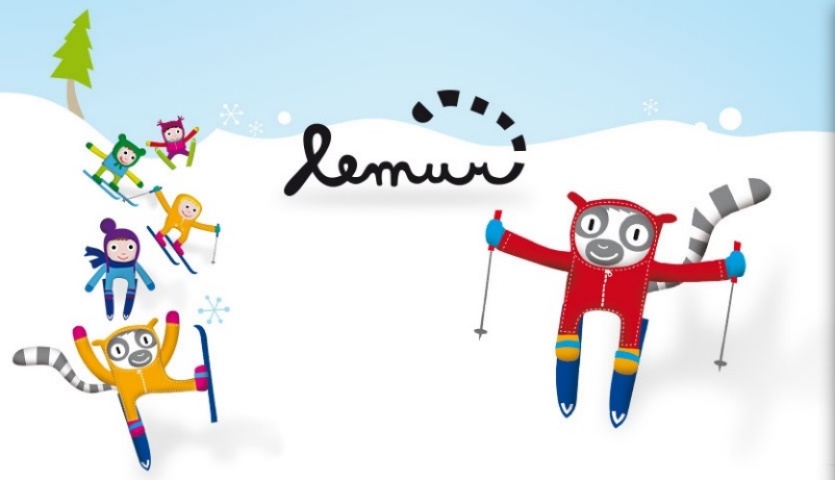 Charakteristika vzdělávacího programu Metody a formy vzdělávání Formy vzdělávání:   Formy vzdělávání se odrážejí z plánování aktivit na třídě i mimo ni a to od frontálních činností, přes skupinové aktivity až k individuálním chvilkám. Učitelka na třídě přistupuje zodpovědně k vyvážené struktuře využitých forem vzdělávání tak, aby uspokojila potřebu všech dětí a dle potřeby přizpůsobuje velikost skupin dětí při činnostech.  
Metody vzdělávání:   V metodách vzdělávání upřednostňujeme prožitkové učení a hravou formu poznávání. Učitelka aktivně přizpůsobuje využité metody vzdělávání dle potřeb dětí a struktury dětské skupiny tak, aby podněcovala širokou skupinu dětí různorodými a jim vhodnými metodami a to například situačními, spontánními, hudebními, výtvarnými, kooperativními, konstruktivními i dalšími způsoby učení. Vybrané metody a formy práce při osvojování kompetencí kompetence k učení  – hra spontánní i řízená, námětová, dramatická, didaktická, konstruktivní, pohybová, hudební, výtvarná, slovní, smyslová, psychomotorická atd., manipulace s předměty, experimentování, pozorování, zkoumání a řešení daných problémů, věcí, jevů a dějů, které kolem sebe vidí atd. kompetence k řešení problémů  – napodobování, zkoušení, experimentování, postupy cestou pokusu a omylu, řešení úkolů z pracovních listů, z dětských časopisů, logickými hrami, puzzle, dělené obrázky, pexeso, labyrinty, hádanky, konstruktivní stavby, spoluvytváření pravidel chování, řešení problémových situací atd. komunikativní kompetence  – rozhovory o prožitých i očekávaných situacích, rozhovory nad knihou, časopisem, vyprávění o prožitcích podle skutečnosti nebo podle obrázků, o přečtených, shlédnutých i vyprávěných pohádkách, příbězích. Zpěv písniček, recitace krátkých textů, vymýšlení příběhů, hraní divadla a slovních her. Děti mohou vyjádřit své pocity, zážitky a přání prostřednictvím komunikativního kruhu, domlouvají se při řešení situací,  pokoušejí  se  vyřizovat  krátké  vzkazy.   Aktivně  komunikují  s  jinými  dětmi  i      s dospělými atd. sociální a personální kompetence  – příklad dospělých v chování a jednání, společenské hry, aktivní vedení ze strany pedagogů k dodržování pravidel chování a jednání během činností celého dne, aktivní naslouchání v komunikativním kruhu, řešení problémů v modelových situacích, vedení k samostatnosti při sebeobsluze, při úklidových pracích, podpora všech aktivit, které podporují sbližování dětí a dospělých atd. činnostní a občanské kompetence  – hra, střídání rolí při hře, pomoc ostatním dětem, dodržování herních pravidel, společná tvorba pravidel chování, společné oslavy narozenin, oslavy tradičních svátků. Patří sem řešení problémových situací, pantomima atd. Zajištění vzdělávání dětí se speciálními vzdělávacími potřebami a dětí nadaných Pravidla a průběh tvorby, realizace a vyhodnocení PLPP:  *PLPP = plán pedagogické podpory Postup školy při poskytování podpůrných opatření prvního stupně: - před zahájením poskytování podpůrných opatření prvního stupně zpracuje škola plán pedagogické podpory dítěte. - plán pedagogické podpory zahrnuje zejména popis obtíží a speciálních vzdělávacích potřeb dítěte, podpůrná opatření prvního stupně,             stanovení cílů podpory a způsobu vyhodnocování naplňování plánu. - plán pedagogické podpory škola průběžně aktualizuje v souladu s vývojem speciálních potřeb dítěte. - poskytování podpůrných opatření prvního stupně škola po třech měsících od zahájení poskytování podpůrných opatření vyhodnotí, zda     podpůrná opatření vedou k naplnění stanovených cílů. Do doby zahájení poskytování podpůrných opatření druhého až pátého stupně na   základě doporučení PPP poskytuje škola podpůrná opatření prvního stupně na základě plánu pedagogické podpory. - s plánem pedagogické podpory seznámí škola zákonného zástupce dítěte a všechny pedagogické pracovníky, podílející se na provádění   tohoto plánu. - plán obsahuje podpis osob, které s ním byly seznámeny. 
Pravidla a průběh tvorby, realizace a vyhodnocení IVP:  *IVP = individuálně vzdělávací plán - IVP zpracovává škola, vyžadují-li to speciální vzdělávací potřeby dítěte. - IVP je závazným dokumentem. Vychází ze školního vzdělávacího programu a je součástí dokumentace dítěte ve školní matrice. - IVP obsahuje údaje o skladbě druhů a stupňů podpůrných opatření - IVP dále obsahuje jméno pracovníka PPP, se kterým škola spolupracuje při zajišťování speciálních vzdělávacích potřeb dítěte. - IVP je zpracován bez zbytečného odkladu, nejpozději však do jednoho měsíce ode dne, kdy škola obdržela doporučení a žádost zákonného   zástupce dítěte. IVP může být doplňován a upravován v průběhu celého školního roku podle potřeb dítěte. - škola seznámí s IVP všechny pedagogy a současně zákonného zástupce dítěte, který tuto skutečnost potvrdí svým podpisem. Poskytování     vzdělávání podle IVP plánu lze pouze na základě písemného informovaného souhlasu zákonného zástupce. 
Pravidla pro zapojení další subjektů:  Při vzdělávání dětí vytváříme v rámci integrovaných bloků podmínky, které stimulují vzdělávací potenciál všech dětí v různých oblastech. S ohledem na individuální možnosti dětí jsou jim v rámci pestré nabídky aktivit předkládány činnosti, které umožňují projevit určité vlohy či  nadání,  které dále podporujeme. Pokud se u dítěte projeví mimořádné nadání v jedné či více oblastech, doporučíme rodičům dítěte vyšetření ve školském poradenském zařízení. Do doby uskutečnění vyšetření postupujeme při vzdělávání dítěte zpravidla podle PLPP a spolupracujeme individuálně s rodiči. Pokud školské zařízení identifikuje mimořádné nadání dítěte a doporučí vypracování individuálního vzdělávacího plánu, postupujeme při jeho zpracování, realizaci a vyhodnocování ve spolupráci s rodiči a školským poradenským zařízením. 
Zodpovědné osoby:  Zajištění  vzdělávání dětí se speciálními vzdělávacími potřebami  je samozřejmostí. Zodpovědnou osobou za systém péče o děti se speciálními vzdělávacími potřebami je ředitel školy, který pověřuje učitele sestavením PLPP, IVP a komunikaci se zákonnými zástupci. PLPP má písemnou podobu a před jeho zpracováním probíhají rozhovory mezi učiteli s cílem stanovení metod práce s dítětem, způsobů kontroly osvojení potřebných dovedností, návyků a postojů. 
Přehled předmětů speciálně pedagogické péče:   Předmět speciálně pedagogické péče je zajišťován pedagogickými pracovníky školy s rozšířenou kompetencí pro oblast speciální pedagogiky, speciálními pedagogy školy nebo školského poradenského zařízení při dodržení nejvyššího počtu povinných vyučovacích hodin. První stupeň podpory  se snaží zabraňovat tomu, aby se žák dostal do koloběhu školních neúspěchů nebo aby pociťoval ke škole odpor. V této fázi jde tedy o aplikaci metod a forem práce, které slouží jako prevence proti zhoršování školní úspěšnosti žáka. Na tomto  stupni  hrají důležitou roli sami pedagogové. Škola vytváří plán pedagogické podpory, který velmi stručně popisuje úpravy ve způsobech práce se žákem. Ve   druhém stupni  podpory je zaměřen na nápravy v oblasti logopedických obtíží, řečové výchovy, specifických poruch učení, rozvoj grafomotorických dovedností, rozvoj vizuálně percepčních dovedností, zdravotní tělesné výchovy, nácvik sociální komunikace. Ve  třetím stupni  podpory zahrnuje předměty speciálně pedagogické péče uvedené ve druhém stupni podpůrných opatření, doplněné např. o zrakovou stimulaci, bazální stimulaci u žáků s mentálním postižením, práci s optickými pomůckami, logopedickou péči. U žáků, kteří nemohou vnímat řeč sluchem, se věnuje rozvíjení sluchového vnímání, odezírání, rozumění mluvené řeči a její produkci, českému znakovému jazyku, dále se věnuje prostorové orientaci, případně dalším oblastem speciálně pedagogické péče. Ve  čtvrtém stupni  podpory je předmět speciálně pedagogické péče zaměřen na oblasti předmětů speciálně pedagogické péče ve druhém i třetím stupni podpůrných opatření a dále na český znakový jazyk, prostředky alternativní nebo augmentativní komunikace, na prostorovou orientaci, na samostatný pohyb zrakově postižených, na práci s optickými pomůckami, na Braillovo písmo, na bazální stimulaci u žáků s kombinovanými vadami, případně vychází z dalších obtíží žáků, které vyplývají z charakteru jejich zdravotních obtíží. V  pátém stupni  podpory vychází předmět speciálně pedagogické péče ze specifik obtíží žáka, je stanoven SPC. Vzdělávací obsah 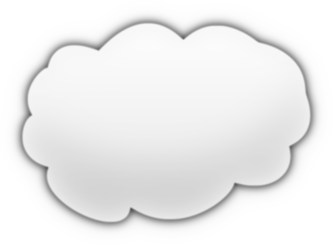 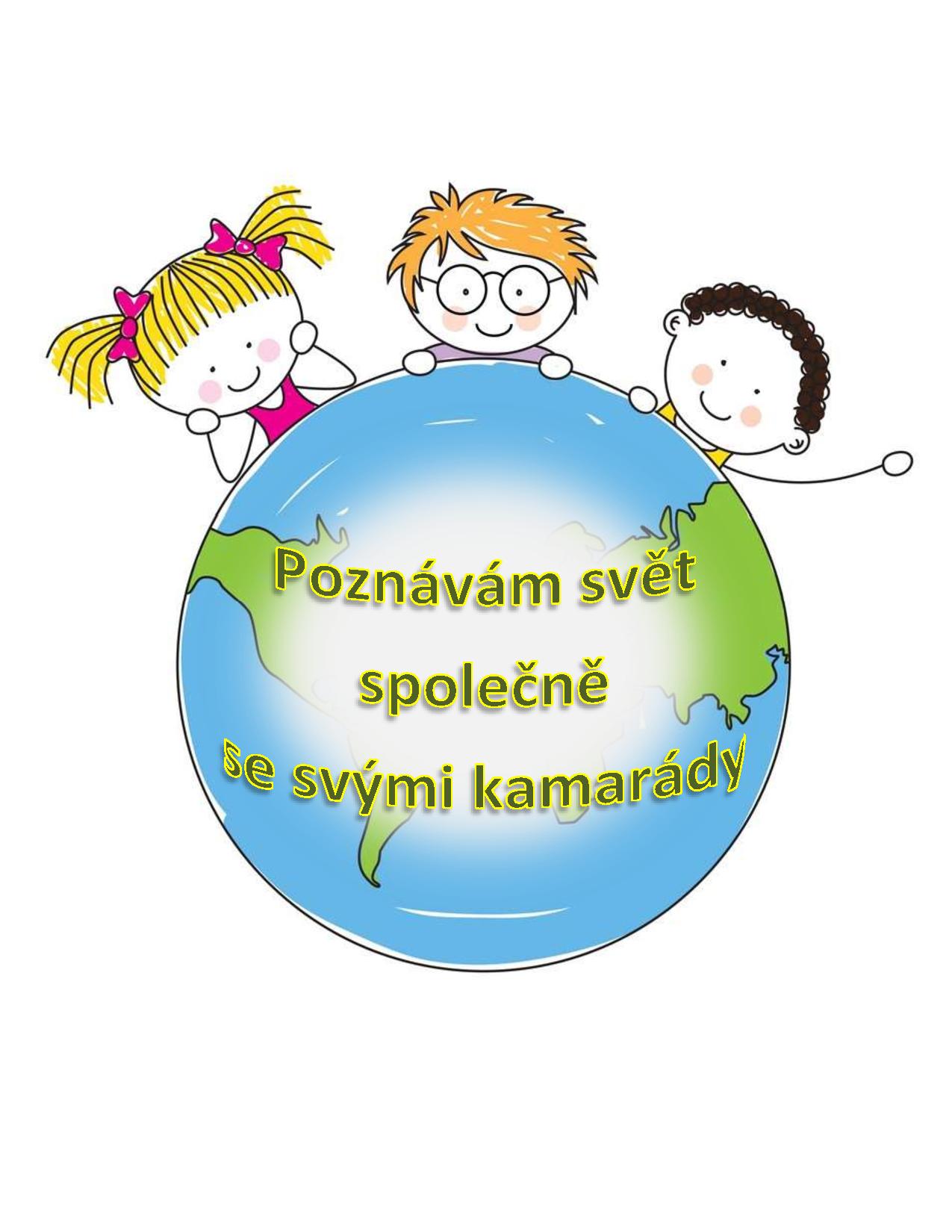 Vzdělávací obsahZákladem vzdělávacího obsahu je hra, která je pro dítě nejpřirozenější a rozvíjí všechny oblasti vývoje dítěte. Dalším prostředkem jsou spontánní, polořízené a řízené činnosti. Obsah se odvíjí i od předem nepředvídatelných životních situací. Snažíme se, aby vzdělávání probíhala individuálně i skupinově.Tematický název Školního vzdělávacího programu pro předškolní vzdělávání je:„Poznávám svět společně se svými kamarády“.Vzdělávací obsah je zahrnut v pěti základních tématech, která jsou pro přehlednost níže znázorněna v grafu. Z témat plánujeme podtémata, která jsou součástí třídních plánů a k nahlédnutí v jednotlivých třídách. Pro jednotlivá podtémata vybírá učitelka klíčové kompetence, která jsou naplňována dílčími cíli. Snažíme se prací obsáhnout vždy všechny vzdělávací oblasti, tak tím i inteligence (dle Gardnera), jako je verbální, logicko-matematická, prostorová, hudební, tělesně kinestetická, interpersonální, intrapersonální a přírodní. Podtémata vycházejí i z rytmu roku, z konkrétních potřeb dětí i z nepředvídatelných situací. Vzdělávací obsah je realizován záměry učitelek v již zmiňovaných pěti oblastech vzdělávání, které se vzájemně ovlivňují, viz. RVP PV:Dítě a jeho tělo (lidské tělo, pohyb, sebeobsluha, zdravá výživa, ochrana zdraví, bezpečnost)Dítě a jeho psychika (poznávací fce a schopnosti, představivost a fantazie, myšlenkové operace, jazyk a řeč, sebepojetí, city a vůle).Dítě a ten druhý (komunikace a spolupráce, sociální vztahy, respekt a tolerance k druhým)Dítě a společnost (pravidla společenských norem, morální hodnoty, rodina a domov, škola a město, umění a kultura, země)Dítě a svět (vývoje a změny, ochrana prostředí, ovlivňování člověkem, souvislosti, planeta Země)                                       Záměrem předškolního vzdělávání je rozvoj každého dítěte po stránce fyzické, psychické i sociální a vést je tak, aby na konci svého předškolního období bylo jedinečnou a relativně samostatnou osobností, schopnou zvládat, pokud možno aktivně a s osobním uspokojením, takové nároky života, které jsou na ně běžně kladeny a zároveň ty, které ho v budoucnu nevyhnutelně očekávají.      Mateřská škola by měla sledovat proto tyto rámcové cíle:rozvíjení dítěte, jeho učení a poznáníosvojení základních hodnot, na nichž je založena naše společnostzískání osobní samostatnosti a schopnosti projevovat se jako samostatná osobnost působící na své okolí      Klíčové cíle reprezentují cílovou kategorii, vyjádřenou v podobě výstupů, jsou to soubory předpokládaných vědomostí, dovedností, schopností, postojů a hodnot důležitých pro osobní rozvoj a uplatnění každého jedince. Jsou to soubory činnostně zaměřených a prakticky využitelných výstupů, které se propojují a doplňují.Pro etapu předškolního vzdělávání jsou za klíčové dle RVP PV považovány kompetence:kompetence k učeníkompetence k řešení problémůkompetence komunikativníkompetence sociální a personálníkompetence činnostní a občanskéVšechny vzdělávací cíle a kompetence se shodují s rámcovými cíli a klíčovými kompetencemi RVP PV.Integrované bloky Vím, kdo jsem a kam patřím Pečuji o své zdraví Nejsem na světě jediný Poznávám svět Vytvářím svůj svět i svět kolem sebe Popis zpracování třídního vzdělávacího programu Třídní vzdělávací program je zpracováván mezi učitelkami na jednotlivých třídách v rámci potřeb dětí, předem stanovených cílů a vychází ze závěrů průběžného diagnostického šetření. Učitelky tvoří jednotlivé tematické plány na základě vzdělávacího obsahu daného ŠVP a dále pracují s vytvořenými integrovanými bloky a v nich členěnými kompetencemi a dílčími cíli. Každý plán podléhá společné kontrole a konzultaci učitelek na třídách a jeho následné evaluaci použitých metod a forem s jejich ověřením v praxi a činnostech. Tvorbu TVP pravidelně kontroluje vedoucí učitelka při svých hospitacích na třídách. Dílčí projekty a programy Celé Česko čte dětem Naše mateřská škola se zapojila do celorepublikové kampaně „Celé Česko čte dětem“, jelikož chce podporovat rozvoj čtenářské pregramotnosti. Smyslem je šířit dál myšlenku pravidelného čtení a prohlubovat spolupráci s rodiči. Pravidelné čtení dětem přináší rozvoj čtenářské gramotnosti, rozvoj slovní zásoby a soustředění, dává svobodu ve vyjadřování, formuje čtecí i písemné návyky, učí samostatnému myšlení, rozvíjí představivost, podporuje psychický rozvoj dítěte a posiluje jeho sebevědomí. V neposlední řadě je také výbornou zábavou, zabraňuje vzniku závislosti na televizi a počítači, chrání dítě před hrozbou ze strany masové kultury, je prevencí patologických jevů, formuje čtecí vědomosti pro celý další život, je tou nejlepší investicí do úspěšné budoucnosti dítěte. Pravidelné čtení je tedy také součástí logopedické prevence, kterou naše mateřská  škola vyzdvihuje. Cílem tohoto projektu je vytvoření kladného vztahu dětí ke knize a k četbě, podpora správného řečového vývoje a také možnost posilování mezigeneračních vztahů. Česká obec sokolská - "Se sokolem do života aneb svět nekončí za vrátky, cvičíme se zvířátky" K našemu cíli s podporou pohybové zdatnosti dětí a v rámci sportovního zaměření se naše mateřská škola zapojila do projektu se "Sokolem", kterého jsme se poprvé účastnili ve školním roce 2019/2020. Projekt se zalíbil pedagogům i dětem, že v něm nadále pokračujeme. Je zaměřen na zvýšení pohybové gramotnosti u předškolních dětí a dětem jeho prostřednictvím chceme nabídnout podněty ke zdravému pohybu. Metodický průvodce a sešity pro děti, které jsou k projektu dodávány, jsou rozděleny do věkových kategorií dle motorické zdatnosti dětí a biologického vývoje tak, aby zdravým, hravým a přirozeným způsobem podporovaly další rozvoj dětí. Plněním jednotlivých úkolů v sešitech přináší dětem radost a potěšení z pohybu, učí překonávat překážky, rozvíjí samostatnost i spolupráci ve skupině a podporují aktivní zájem o sportovní aktivity. Systém evaluace Mateřská škola vyhodnocuje svou práci komplexně, hodnocení je zaměřeno na plnění vzdělávacího programu, kvalitu a způsob vzdělávání, práci jednotlivých pedagogů a na výsledky práce a vzdělávání.Evaluační činnost MŠ je na úrovni ŠKOLY, TŘÍDY a DĚTÍ (sledování rozvojových a vzděl. pokroků aj.)1. VNITŘNÍ SYSTÉM(hodnocení ze strany pedagogů, dalších zaměstnanců a dětí)1. Úroveň školy2. Úroveň třídy3. Úroveň dětíTechniky a formy vyhodnocování: pozorování projevů dětí, rozbor výsledků dětských prací, porovnávání výsledků činností, průběžné poznámky v plánu, průběžné hodnocení témat, zaznamenávání dosažených kompetencí, písemné hodnocení, zaznamenávání do hodnotících formulářů, slovní hodnocení na poradách, rozhovory mezi učitelkami a s rodiči apod. 2. VNĚJŠÍ SYSTÉM(hodnocení ze strany rodičů, pedagogů ZŠ, dalších odborníků včetně ČŠI)1. Úroveň školy2. Úroveň třídy3. Úroveň dětíEvaluace spolupráce s rodičiCílem je vyhodnocení stanovených záměrů v ŠVP, úspěšnost zvolených metod a forem spolupráce mateřské školy s rodinou1x ročně ústní vyhodnocení na poradách pedagogických pracovníků1x 3 roky dotazníky pro rodiče, v případě potřeby i vícekrátNástroje: fotodokumentace, záznamy z doplňkových programů školy, rozhovory s rodiči, porady, monitoring, dotazníky, školská radaKdo: učitelky, vedoucí učitelka, ředitel, rodiče, školská rada Systém evaluace průběhu, výsledků a podmínek mateřské školy v tabulce:Školní vzdělávací program byl zpracován 18.8.2020 za účasti celého týmu zaměstnanců školy v souladu s Rámcovým vzdělávacím programem pro předškolní vzdělávání. ŠVP byl schválen na pedagogické radě dne 25.8.2020.Platnost dokumentu: k 1.9.2020Zpracovala, zformulovala a převedla do tištěné a elektronické podoby: Mgr. Petra Havlová, vedoucí učitelka mateřské školyŠkolní vzdělávací program byl aktualizován k 1.9.2021 z důvodu zřízení nové třídy (Puppies)Změny provedla: Bc. Amálie MojžíškováŘeditel školyStatutární zástupceZástupce řediteleStatutární zástupceřediteleVedoucí družinyVedoucíškolní jídelnyÚčetníUčitelky MŠDružinářkaVedoucí kuchařkaÚčetníUčitelkya učitelé ZŠŠkolnice MŠDružinářkaKuchařkyÚčetníŠkolníkŠkolnice MŠUklízečkyÚčetníŠkolniceNázev integrovaného blokuVím, kdo jsem a kam patřímOblastDítě a jeho tělo, Dítě a jeho psychika, Dítě a ten druhý, Dítě a společnost, Dítě a světCharakteristika integrovaného bloku"Mám dvě ouška k naslouchání,dvě očička na koukání,dvě nožičky na běhánía dvě ručičky na mazlení"Cíl:Poznávat sám sebe - identita.Obsah:Činnosti a situace spojené s uvědoměním a prožíváním své identity a osobních rolí, které dítě neustále prožívá a se kterými se setkává, příprava na role a situace, se kterými se v budoucnu může setkat. Dítě poznává a učí se vnímat své tělo, uvědomuje si své emoce, učí se zvládat nové situace, získává zdravé sebevědomí, uvědomuje si své schopnosti.Návrhy dílčích témat pro realizaciPo prázdninách do školkyČím budu, až vyrostuKdyž se narodímeTo jsem jáKlíčové kompetenceDílčí cíleOčekávané výstupy34. dokáže rozpoznat a využívat vlastní silné stránky, poznávat svoje slabé stránky1. uvědomění si vlastního tělavědomě napodobit jednoduchý pohyb podle vzoru a přizpůsobit jej podle pokynu34. dokáže rozpoznat a využívat vlastní silné stránky, poznávat svoje slabé stránky1. uvědomění si vlastního tělapojmenovat části těla, některé orgány (včetně pohlavních), znát jejich funkce, mít povědomí o těle a jeho vývoji, (o narození, růstu těla a jeho proměnách), znát základní pojmy užívané ve spojení se zdravím, s pohybem a sportem34. dokáže rozpoznat a využívat vlastní silné stránky, poznávat svoje slabé stránky1. uvědomění si vlastního tělavnímat a rozlišovat pomocí všech smyslů (sluchově rozlišovat zvuky a tóny, zrakově rozlišovat tvary předmětů a jiné specifické znaky, rozlišovat vůně, chutě, vnímat hmatem apod.)19. komunikuje v běžných situacích bez zábran a ostychu s dětmi i s dospělými; chápe, že být komunikativní, vstřícné, iniciativní a aktivní je výhodou9. rozvoj řečových schopností a jazykových dovedností receptivních (vnímání, naslouchání, porozumění) i produktivních (výslovnosti, vytváření pojmů, mluvního projevu, vyjadřování)správně vyslovovat, ovládat dech, tempo i intonaci řeči19. komunikuje v běžných situacích bez zábran a ostychu s dětmi i s dospělými; chápe, že být komunikativní, vstřícné, iniciativní a aktivní je výhodou9. rozvoj řečových schopností a jazykových dovedností receptivních (vnímání, naslouchání, porozumění) i produktivních (výslovnosti, vytváření pojmů, mluvního projevu, vyjadřování)pojmenovat většinu toho, čím je obklopeno19. komunikuje v běžných situacích bez zábran a ostychu s dětmi i s dospělými; chápe, že být komunikativní, vstřícné, iniciativní a aktivní je výhodou9. rozvoj řečových schopností a jazykových dovedností receptivních (vnímání, naslouchání, porozumění) i produktivních (výslovnosti, vytváření pojmů, mluvního projevu, vyjadřování)vyjadřovat samostatně a smysluplně myšlenky, nápady, pocity, mínění a úsudky ve vhodně zformulovaných větách19. komunikuje v běžných situacích bez zábran a ostychu s dětmi i s dospělými; chápe, že být komunikativní, vstřícné, iniciativní a aktivní je výhodou9. rozvoj řečových schopností a jazykových dovedností receptivních (vnímání, naslouchání, porozumění) i produktivních (výslovnosti, vytváření pojmů, mluvního projevu, vyjadřování)vést rozhovor (naslouchat druhým, vyčkat, až druhý dokončí myšlenku, sledovat řečníka i obsah, ptát se)19. komunikuje v běžných situacích bez zábran a ostychu s dětmi i s dospělými; chápe, že být komunikativní, vstřícné, iniciativní a aktivní je výhodou9. rozvoj řečových schopností a jazykových dovedností receptivních (vnímání, naslouchání, porozumění) i produktivních (výslovnosti, vytváření pojmů, mluvního projevu, vyjadřování)porozumět slyšenému (zachytit hlavní myšlenku příběhu, sledovat děj a zopakovat jej ve správných větách)19. komunikuje v běžných situacích bez zábran a ostychu s dětmi i s dospělými; chápe, že být komunikativní, vstřícné, iniciativní a aktivní je výhodou9. rozvoj řečových schopností a jazykových dovedností receptivních (vnímání, naslouchání, porozumění) i produktivních (výslovnosti, vytváření pojmů, mluvního projevu, vyjadřování)formulovat otázky, odpovídat, hodnotit slovní výkony, slovně reagovat19. komunikuje v běžných situacích bez zábran a ostychu s dětmi i s dospělými; chápe, že být komunikativní, vstřícné, iniciativní a aktivní je výhodou9. rozvoj řečových schopností a jazykových dovedností receptivních (vnímání, naslouchání, porozumění) i produktivních (výslovnosti, vytváření pojmů, mluvního projevu, vyjadřování)učit se nová slova a aktivně je používat (ptát se na slova, kterým nerozumí)27. se dokáže ve skupině prosadit, ale i podřídit, při společných činnostech se domlouvá a spolupracuje; v běžných situacích uplatňuje základní společenské návyky a pravidla společenského styku; je schopné respektovat druhé, vyjednávat, přijímat a uzavírat kompromisy18. poznávání sebe sama, rozvoj pozitivních citů ve vztahu k sobě (uvědomění si vlastní identity, získání sebevědomí, sebedůvěry, osobní spokojenosti)uvědomovat si svou samostatnost, zaujímat vlastní názory a postoje a vyjadřovat je27. se dokáže ve skupině prosadit, ale i podřídit, při společných činnostech se domlouvá a spolupracuje; v běžných situacích uplatňuje základní společenské návyky a pravidla společenského styku; je schopné respektovat druhé, vyjednávat, přijímat a uzavírat kompromisy18. poznávání sebe sama, rozvoj pozitivních citů ve vztahu k sobě (uvědomění si vlastní identity, získání sebevědomí, sebedůvěry, osobní spokojenosti)uvědomovat si své možnosti i limity (své silné i slabé stránky)20. ovládá dovednosti předcházející čtení a psaní11. osvojení si některých poznatků a dovedností, které předcházejí čtení i psaní, rozvoj zájmu o psanou podobu jazyka i další formy sdělení verbální i neverbální (výtvarné, hudební, pohybové, dramatické)popsat situaci (skutečnou, podle obrázku)20. ovládá dovednosti předcházející čtení a psaní11. osvojení si některých poznatků a dovedností, které předcházejí čtení i psaní, rozvoj zájmu o psanou podobu jazyka i další formy sdělení verbální i neverbální (výtvarné, hudební, pohybové, dramatické)sluchově rozlišovat začáteční a koncové slabiky a hlásky ve slovech20. ovládá dovednosti předcházející čtení a psaní11. osvojení si některých poznatků a dovedností, které předcházejí čtení i psaní, rozvoj zájmu o psanou podobu jazyka i další formy sdělení verbální i neverbální (výtvarné, hudební, pohybové, dramatické)rozlišovat některé obrazné symboly (piktogramy, orientační a dopravní značky, označení nebezpečí apod.) a porozumět jejich významu i jejich komunikativní funkci20. ovládá dovednosti předcházející čtení a psaní11. osvojení si některých poznatků a dovedností, které předcházejí čtení i psaní, rozvoj zájmu o psanou podobu jazyka i další formy sdělení verbální i neverbální (výtvarné, hudební, pohybové, dramatické)sledovat očima zleva doprava20. ovládá dovednosti předcházející čtení a psaní11. osvojení si některých poznatků a dovedností, které předcházejí čtení i psaní, rozvoj zájmu o psanou podobu jazyka i další formy sdělení verbální i neverbální (výtvarné, hudební, pohybové, dramatické)poznat některá písmena a číslice, popř. slova20. ovládá dovednosti předcházející čtení a psaní11. osvojení si některých poznatků a dovedností, které předcházejí čtení i psaní, rozvoj zájmu o psanou podobu jazyka i další formy sdělení verbální i neverbální (výtvarné, hudební, pohybové, dramatické)poznat napsané své jméno20. ovládá dovednosti předcházející čtení a psaní11. osvojení si některých poznatků a dovedností, které předcházejí čtení i psaní, rozvoj zájmu o psanou podobu jazyka i další formy sdělení verbální i neverbální (výtvarné, hudební, pohybové, dramatické)projevovat zájem o knížky, soustředěně poslouchat četbu, hudbu, sledovat divadlo, film, užívat telefon21. průběžně rozšiřuje svou slovní zásobu a aktivně ji používá k dokonalejší komunikaci s okolím22. rozvoj poznatků, schopností a dovedností umožňujících pocity, získané dojmy a prožitky vyjádřitvyjádřit souhlas i nesouhlas, říci „ne“ v situacích, které to vyžadují (v ohrožujících, nebezpečných či neznámých situacích), odmítnout se podílet na nedovolených či zakázaných činnostech apod.21. průběžně rozšiřuje svou slovní zásobu a aktivně ji používá k dokonalejší komunikaci s okolím22. rozvoj poznatků, schopností a dovedností umožňujících pocity, získané dojmy a prožitky vyjádřittěšit se z hezkých a příjemných zážitků, z přírodních i kulturních krás i setkávání se s uměním21. průběžně rozšiřuje svou slovní zásobu a aktivně ji používá k dokonalejší komunikaci s okolím22. rozvoj poznatků, schopností a dovedností umožňujících pocity, získané dojmy a prožitky vyjádřitprožívat a dětským způsobem projevovat, co cítí (soucit, radost, náklonnost), snažit se ovládat své afektivní chování (odložit splnění svých osobních přání, zklidnit se, tlumit vztek, zlost, agresivitu apod.)21. průběžně rozšiřuje svou slovní zásobu a aktivně ji používá k dokonalejší komunikaci s okolím22. rozvoj poznatků, schopností a dovedností umožňujících pocity, získané dojmy a prožitky vyjádřitzachytit a vyjádřit své prožitky (slovně, výtvarně, pomocí hudby, hudebně pohybovou či dramatickou improvizací apod.)38. se zajímá o druhé i o to, co se kolem děje; je otevřené aktuálnímu dění3. rozvoj a užívání všech smyslůvnímat a rozlišovat pomocí všech smyslů (sluchově rozlišovat zvuky a tóny, zrakově rozlišovat tvary předmětů a jiné specifické znaky, rozlišovat vůně, chutě, vnímat hmatem apod.)38. se zajímá o druhé i o to, co se kolem děje; je otevřené aktuálnímu dění3. rozvoj a užívání všech smyslůovládat koordinaci ruky a oka, zvládat jemnou motoriku (zacházet s předměty denní potřeby, s drobnými pomůckami, s nástroji, náčiním a materiálem, zacházet s grafickým a výtvarným materiálem, např. s tužkami, barvami, nůžkami, papírem, modelovací hmotou, zacházet s jednoduchými hudebními nástroji apod.)38. se zajímá o druhé i o to, co se kolem děje; je otevřené aktuálnímu dění3. rozvoj a užívání všech smyslůovládat dechové svalstvo, sladit pohyb se zpěvem22. dovede využít informativní a komunikativní prostředky, se kterými se běžně setkává (knížky, encyklopedie, počítač, audiovizuální technika, telefon atp.)5. osvojení si věku přiměřených praktických dovednostízvládat jednoduchou obsluhu a pracovní úkony (postarat se o hračky, pomůcky, uklidit po sobě, udržovat pořádek, zvládat jednoduché úklidové práce, práce na zahradě apod.)22. dovede využít informativní a komunikativní prostředky, se kterými se běžně setkává (knížky, encyklopedie, počítač, audiovizuální technika, telefon atp.)5. osvojení si věku přiměřených praktických dovednostízacházet s běžnými předměty denní potřeby, hračkami, pomůckami, drobnými nástroji, sportovním náčiním a nářadím, výtvarnými pomůckami a materiály, jednoduchými hudebními nástroji, běžnými pracovními pomůckami22. dovede využít informativní a komunikativní prostředky, se kterými se běžně setkává (knížky, encyklopedie, počítač, audiovizuální technika, telefon atp.)5. osvojení si věku přiměřených praktických dovednostízvládnout sebeobsluhu, uplatňovat základní kulturně hygienické a zdravotně preventivní návyky (starat se o osobní hygienu, přijímat stravu a tekutinu, umět stolovat, postarat se o sebe a své osobní věci, oblékat se, svlékat, obouvat apod.)39. chápe, že zájem o to, co se kolem děje, činorodost, pracovitost a podnikavost jsou přínosem a že naopak lhostejnost, nevšímavost, pohodlnost a nízká aktivita mají svoje nepříznivé důsledky4. rozvoj fyzické i psychické zdatnostizvládnout základní pohybové dovednosti a prostorovou orientaci, běžné způsoby pohybu v různém prostředí (zvládat překážky, házet a chytat míč, užívat různé náčiní, pohybovat se ve skupině dětí, pohybovat se na sněhu, ledu, ve vodě, v písku)39. chápe, že zájem o to, co se kolem děje, činorodost, pracovitost a podnikavost jsou přínosem a že naopak lhostejnost, nevšímavost, pohodlnost a nízká aktivita mají svoje nepříznivé důsledky4. rozvoj fyzické i psychické zdatnostizacházet s běžnými předměty denní potřeby, hračkami, pomůckami, drobnými nástroji, sportovním náčiním a nářadím, výtvarnými pomůckami a materiály, jednoduchými hudebními nástroji, běžnými pracovními pomůckami39. chápe, že zájem o to, co se kolem děje, činorodost, pracovitost a podnikavost jsou přínosem a že naopak lhostejnost, nevšímavost, pohodlnost a nízká aktivita mají svoje nepříznivé důsledky4. rozvoj fyzické i psychické zdatnostizvládnout sebeobsluhu, uplatňovat základní kulturně hygienické a zdravotně preventivní návyky (starat se o osobní hygienu, přijímat stravu a tekutinu, umět stolovat, postarat se o sebe a své osobní věci, oblékat se, svlékat, obouvat apod.)31. je schopno chápat, že lidé se různí, a umí být tolerantní k jejich odlišnostem a jedinečnostem34. rozvoj základních kulturně společenských postojů, návyků a dovedností dítěte, rozvoj schopnosti projevovat se autenticky, chovat se autonomně, prosociálně a aktivně se přizpůsobovat společenskému prostředí a zvládat jeho změnyutvořit si základní dětskou představu o pravidlech chování a společenských normách, co je v souladu s nimi a co proti nim a ve vývojově odpovídajících situacích se podle této představy chovat (doma, v mateřské škole i na veřejnosti)31. je schopno chápat, že lidé se různí, a umí být tolerantní k jejich odlišnostem a jedinečnostem34. rozvoj základních kulturně společenských postojů, návyků a dovedností dítěte, rozvoj schopnosti projevovat se autenticky, chovat se autonomně, prosociálně a aktivně se přizpůsobovat společenskému prostředí a zvládat jeho změnychovat se zdvořile, přistupovat k druhým lidem, k dospělým i k dětem, bez předsudků, s úctou k jejich osobě, vážit si jejich práce a úsilí40. má základní dětskou představu o tom, co je v souladu se základními lidskými hodnotami a normami i co je s nimi v rozporu, a snaží se podle toho chovat47. vytvoření povědomí o vlastní sounáležitosti se světem, se živou a neživou přírodou, lidmi, společností, planetou Zemívnímat, že svět má svůj řád, že je rozmanitý a pozoruhodný, nekonečně pestrý a různorodý - jak svět přírody, tak i svět lidí (mít elementární povědomí o existenci různých národů a kultur, různých zemích, o planetě Zemi, vesmíru apod.)40. má základní dětskou představu o tom, co je v souladu se základními lidskými hodnotami a normami i co je s nimi v rozporu, a snaží se podle toho chovat47. vytvoření povědomí o vlastní sounáležitosti se světem, se živou a neživou přírodou, lidmi, společností, planetou Zemíporozumět, že změny jsou přirozené a samozřejmé (všechno kolem se mění, vyvíjí, pohybuje a proměňuje a že s těmito změnami je třeba v životě počítat), přizpůsobovat se běžně proměnlivým okolnostem doma i v mateřské školeNázev integrovaného blokuPečuji o své zdravíOblastDítě a jeho tělo, Dítě a jeho psychika, Dítě a ten druhý, Dítě a společnost, Dítě a světCharakteristika integrovaného bloku"Cvičím a jím zdravě, protože mě bavímít dost síly a být zdravý!Cíl:Výchova ke zdravému životnímu stylu.Obsah:Činnosti a situace spojené s vytvářením zdravých životních návyků - péče o zdraví své i druhých, bezpečnost, tělesnou i duševní pohodu svou i druhých, upevnění hygienických návyků, seznámení se zásadami zdravé výživy a vlivy pohybových činností na zdraví.Návrhy dílčích témat pro realizaciKdyž jsem zdravý, vše mě bavíDoktora se nebojímeBacilů se nebojímeAby se nestala nehodaKlíčové kompetenceDílčí cíleOčekávané výstupy8. si všímá dění i problémů v bezprostředním okolí; přirozenou motivací k řešení dalších problémů a situací je pro něj pozitivní odezva na aktivní zájem8. vytváření zdravých životních návyků a postojů jako základů zdravého životního styluovládat dechové svalstvo, sladit pohyb se zpěvem8. si všímá dění i problémů v bezprostředním okolí; přirozenou motivací k řešení dalších problémů a situací je pro něj pozitivní odezva na aktivní zájem8. vytváření zdravých životních návyků a postojů jako základů zdravého životního stylurozlišovat, co prospívá zdraví a co mu škodí; chovat se tak, aby v situacích pro dítě běžných a jemu známých neohrožovalo zdraví, bezpečí a pohodu svou ani druhých6. odhaduje své síly, učí se hodnotit svoje osobní pokroky i oceňovat výkony druhých44. osvojení si poznatků a dovedností potřebných k vykonávání jednoduchých činností v péči o okolí při spoluvytváření zdravého a bezpečného prostředí a k ochraně dítěte před jeho nebezpečnými vlivyuvědomovat si nebezpečí, se kterým se může ve svém okolí setkat, a mít povědomí o tom, jak se prakticky chránit (vědět, jak se nebezpečí vyhnout, kam se v případě potřeby obrátit o pomoc)6. odhaduje své síly, učí se hodnotit svoje osobní pokroky i oceňovat výkony druhých44. osvojení si poznatků a dovedností potřebných k vykonávání jednoduchých činností v péči o okolí při spoluvytváření zdravého a bezpečného prostředí a k ochraně dítěte před jeho nebezpečnými vlivypomáhat pečovat o okolní životní prostředí (dbát o pořádek a čistotu, nakládat vhodným způsobem s odpady, starat se o rostliny, spoluvytvářet pohodu prostředí, chránit přírodu i okolí, živé tvory apod.)30. se chová při setkání s neznámými lidmi či v neznámých situacích obezřetně; nevhodné chování i komunikaci, která je mu nepříjemná, umí odmítnout31. ochrana osobního soukromí a bezpečí ve vztazích s druhými dětmi i dospělýmibránit se projevům násilí jiného dítěte, ubližování, ponižování apod.30. se chová při setkání s neznámými lidmi či v neznámých situacích obezřetně; nevhodné chování i komunikaci, která je mu nepříjemná, umí odmítnout31. ochrana osobního soukromí a bezpečí ve vztazích s druhými dětmi i dospělýmichovat se obezřetně při setkání s neznámými dětmi, staršími i dospělými jedinci, v případě potřeby požádat druhého o pomoc (pro sebe i pro jiné dítě)30. se chová při setkání s neznámými lidmi či v neznámých situacích obezřetně; nevhodné chování i komunikaci, která je mu nepříjemná, umí odmítnout31. ochrana osobního soukromí a bezpečí ve vztazích s druhými dětmi i dospělýmiuplatňovat své individuální potřeby, přání a práva s ohledem na druhého (obhajovat svůj postoj nebo názor, respektovat jiný postoj či názor), přijímat a uzavírat kompromisy, řešit konflikt dohodou32. chápe, že nespravedlnost, ubližování, ponižování, lhostejnost, agresivita a násilí se nevyplácí a že vzniklé konflikty je lépe řešit dohodou; dokáže se bránit projevům násilí jiného dítěte, ponižování a ubližování28. vytváření prosociálních postojů (rozvoj sociální citlivosti, tolerance, respektu, přizpůsobivosti apod.)respektovat potřeby jiného dítěte, dělit se s ním o hračky, pomůcky, pamlsky, rozdělit si úkol s jiným dítětem apod.32. chápe, že nespravedlnost, ubližování, ponižování, lhostejnost, agresivita a násilí se nevyplácí a že vzniklé konflikty je lépe řešit dohodou; dokáže se bránit projevům násilí jiného dítěte, ponižování a ubližování28. vytváření prosociálních postojů (rozvoj sociální citlivosti, tolerance, respektu, přizpůsobivosti apod.)vnímat, co si druhý přeje či potřebuje, vycházet mu vstříc (chovat se citlivě a ohleduplně k slabšímu či postiženému dítěti, mít ohled na druhého a soucítit s ním, nabídnout mu pomoc apod.)32. chápe, že nespravedlnost, ubližování, ponižování, lhostejnost, agresivita a násilí se nevyplácí a že vzniklé konflikty je lépe řešit dohodou; dokáže se bránit projevům násilí jiného dítěte, ponižování a ubližování28. vytváření prosociálních postojů (rozvoj sociální citlivosti, tolerance, respektu, přizpůsobivosti apod.)uvědomovat si svá práva ve vztahu k druhému, přiznávat stejná práva druhým a respektovat je42. si uvědomuje svá práva i práva druhých, učí se je hájit a respektovat; chápe, že všichni lidé mají stejnou hodnotu45. rozvoj úcty k životu ve všech jeho formáchosvojit si elementární poznatky o okolním prostředí, které jsou dítěti blízké, pro ně smysluplné a přínosné, zajímavé a jemu pochopitelné a využitelné pro další učení a životní praxi42. si uvědomuje svá práva i práva druhých, učí se je hájit a respektovat; chápe, že všichni lidé mají stejnou hodnotu45. rozvoj úcty k životu ve všech jeho formáchmít povědomí o významu životního prostředí (přírody i společnosti) pro člověka, uvědomovat si, že způsobem, jakým se dítě i ostatní v jeho okolí chovají, ovlivňují vlastní zdraví i životní prostředí44. dbá na osobní zdraví a bezpečí svoje i druhých, chová se odpovědně s ohledem na zdravé a bezpečné okolní prostředí (přírodní i společenské)7. osvojení si poznatků a dovedností důležitých k podpoře zdraví, bezpečí, osobní pohody i pohody prostředímít povědomí o významu péče o čistotu a zdraví, o významu aktivního pohybu a zdravé výživy44. dbá na osobní zdraví a bezpečí svoje i druhých, chová se odpovědně s ohledem na zdravé a bezpečné okolní prostředí (přírodní i společenské)7. osvojení si poznatků a dovedností důležitých k podpoře zdraví, bezpečí, osobní pohody i pohody prostředímít povědomí o některých způsobech ochrany osobního zdraví a bezpečí a o tom, kde v případě potřeby hledat pomoc (kam se obrátit, koho přivolat, jakým způsobem apod.)Název integrovaného blokuNejsem na světě jedinýOblastDítě a jeho tělo, Dítě a jeho psychika, Dítě a ten druhý, Dítě a společnost, Dítě a světCharakteristika integrovaného bloku"Všude kam se vydávámrůzné lidi potkávám."Cíl:Naučit se žít ve skupině, ve společnosti.Obsah:Činnosti spojeny s prožíváním dějů i změn ve společnosti, v které dítě žije, vytváření základních návyků společenského chování, učení se porozumět vztahům mezi lidmi, hodnotám, toleranci, řešení situací, vzájemné pomoci a spolupráci.Návrhy dílčích témat pro realizaciHurá do školkyMikulášVánoceMísto, kde žijiKlíčové kompetenceDílčí cíleOčekávané výstupy17. se dokáže vyjadřovat a sdělovat své prožitky, pocity a nálady různými prostředky (řečovými, výtvarnými, hudebními, dramatickými apod.)10. rozvoj komunikativních dovedností (verbálních i neverbálních) a kultivovaného projevudomluvit se slovy i gesty, improvizovat17. se dokáže vyjadřovat a sdělovat své prožitky, pocity a nálady různými prostředky (řečovými, výtvarnými, hudebními, dramatickými apod.)10. rozvoj komunikativních dovedností (verbálních i neverbálních) a kultivovaného projevunaučit se zpaměti krátké texty (reprodukovat říkanky, písničky, pohádky, zvládnout jednoduchou dramatickou úlohu apod.)17. se dokáže vyjadřovat a sdělovat své prožitky, pocity a nálady různými prostředky (řečovými, výtvarnými, hudebními, dramatickými apod.)10. rozvoj komunikativních dovedností (verbálních i neverbálních) a kultivovaného projevusledovat a vyprávět příběh, pohádku17. se dokáže vyjadřovat a sdělovat své prožitky, pocity a nálady různými prostředky (řečovými, výtvarnými, hudebními, dramatickými apod.)10. rozvoj komunikativních dovedností (verbálních i neverbálních) a kultivovaného projevuchápat slovní vtip a humor17. se dokáže vyjadřovat a sdělovat své prožitky, pocity a nálady různými prostředky (řečovými, výtvarnými, hudebními, dramatickými apod.)10. rozvoj komunikativních dovedností (verbálních i neverbálních) a kultivovaného projevuutvořit jednoduchý rým17. se dokáže vyjadřovat a sdělovat své prožitky, pocity a nálady různými prostředky (řečovými, výtvarnými, hudebními, dramatickými apod.)10. rozvoj komunikativních dovedností (verbálních i neverbálních) a kultivovaného projevupoznat a vymyslet jednoduchá synonyma, homonyma a antonyma25. si uvědomuje, že za sebe i své jednání odpovídá a nese důsledky35. vytvoření povědomí o mezilidských morálních hodnotáchchovat se a jednat na základě vlastních pohnutek a zároveň s ohledem na druhé25. si uvědomuje, že za sebe i své jednání odpovídá a nese důsledky35. vytvoření povědomí o mezilidských morálních hodnotáchuvědomovat si, že ne všichni lidé respektují pravidla chování, že se mohou chovat neočekávaně, proti pravidlům, a tím ohrožovat pohodu i bezpečí druhých; odmítat společensky nežádoucí chování (např. lež, nespravedlnost, ubližování, lhostejnost či agresivitu), chránit se před ním a v rámci svých možností se bránit jeho důsledkům (vyhýbat se komunikaci s lidmi, kteří se takto chovají)10. řeší problémy na základě bezprostřední zkušenosti; postupuje cestou pokusu a omylu, zkouší, experimentuje; spontánně vymýšlí nová řešení problémů a situací; hledá různé možnosti a varianty (má vlastní, originální nápady); využívá při tom dosavadní zkušenosti, fantazii a představivost30. rozvoj kooperativních dovednostíspolupracovat s ostatními10. řeší problémy na základě bezprostřední zkušenosti; postupuje cestou pokusu a omylu, zkouší, experimentuje; spontánně vymýšlí nová řešení problémů a situací; hledá různé možnosti a varianty (má vlastní, originální nápady); využívá při tom dosavadní zkušenosti, fantazii a představivost30. rozvoj kooperativních dovednostídodržovat dohodnutá a pochopená pravidla vzájemného soužití a chování doma, v mateřské škole, na veřejnosti, dodržovat herní pravidla26. projevuje dětským způsobem citlivost a ohleduplnost k druhým, pomoc slabším, rozpozná nevhodné chování; vnímá nespravedlnost, ubližování, agresivitu a lhostejnost33. rozvoj schopnosti žít ve společenství ostatních lidí (spolupracovat, spolupodílet se), přináležet k tomuto společenství (ke třídě, k rodině, k ostatním dětem) a vnímat a přijímat základní hodnoty v tomto společenství uznávanépochopit, že každý má ve společenství (v rodině, ve třídě, v herní skupině) svou roli, podle které je třeba se chovat26. projevuje dětským způsobem citlivost a ohleduplnost k druhým, pomoc slabším, rozpozná nevhodné chování; vnímá nespravedlnost, ubližování, agresivitu a lhostejnost33. rozvoj schopnosti žít ve společenství ostatních lidí (spolupracovat, spolupodílet se), přináležet k tomuto společenství (ke třídě, k rodině, k ostatním dětem) a vnímat a přijímat základní hodnoty v tomto společenství uznávanézačlenit se do třídy a zařadit se mezi své vrstevníky, respektovat jejich rozdílné vlastnosti, schopnosti a dovednosti26. projevuje dětským způsobem citlivost a ohleduplnost k druhým, pomoc slabším, rozpozná nevhodné chování; vnímá nespravedlnost, ubližování, agresivitu a lhostejnost33. rozvoj schopnosti žít ve společenství ostatních lidí (spolupracovat, spolupodílet se), přináležet k tomuto společenství (ke třídě, k rodině, k ostatním dětem) a vnímat a přijímat základní hodnoty v tomto společenství uznávanévyjednávat s dětmi i dospělými ve svém okolí, domluvit se na společném řešení (v jednoduchých situacích samostatně, jinak s pomocí)36. chápe, že se může o tom, co udělá, rozhodovat svobodně, ale že za svá rozhodnutí také odpovídá46. rozvoj schopnosti přizpůsobovat se podmínkám vnějšího prostředí i jeho změnámporozumět, že změny jsou přirozené a samozřejmé (všechno kolem se mění, vyvíjí, pohybuje a proměňuje a že s těmito změnami je třeba v životě počítat), přizpůsobovat se běžně proměnlivým okolnostem doma i v mateřské škole36. chápe, že se může o tom, co udělá, rozhodovat svobodně, ale že za svá rozhodnutí také odpovídá46. rozvoj schopnosti přizpůsobovat se podmínkám vnějšího prostředí i jeho změnámrozlišovat aktivity, které mohou zdraví okolního prostředí podporovat a které je mohou poškozovat, všímat si nepořádků a škod, upozornit na ně5. se učí nejen spontánně, ale i vědomě, vyvine úsilí, soustředí se na činnost a záměrně si zapamatuje; při zadané práci dokončí, co započalo; dovede postupovat podle instrukcí a pokynů, je schopno dobrat se k výsledkům29. rozvoj interaktivních a komunikativních dovedností verbálních i neverbálníchnavazovat kontakty s dospělým, kterému je svěřeno do péče, překonat stud, komunikovat s ním vhodným způsobem, respektovat ho5. se učí nejen spontánně, ale i vědomě, vyvine úsilí, soustředí se na činnost a záměrně si zapamatuje; při zadané práci dokončí, co započalo; dovede postupovat podle instrukcí a pokynů, je schopno dobrat se k výsledkům29. rozvoj interaktivních a komunikativních dovedností verbálních i neverbálníchpřirozeně a bez zábran komunikovat s druhým dítětem, navazovat a udržovat dětská přátelství28. napodobuje modely prosociálního chování a mezilidských vztahů, které nachází ve svém okolí27. posilování prosociálního chování ve vztahu k ostatním lidem (v rodině, v mateřské škole, v dětské herní skupině apod.)porozumět běžným projevům vyjádření emocí a nálad28. napodobuje modely prosociálního chování a mezilidských vztahů, které nachází ve svém okolí27. posilování prosociálního chování ve vztahu k ostatním lidem (v rodině, v mateřské škole, v dětské herní skupině apod.)chápat, že všichni lidé (děti) mají stejnou hodnotu, přestože je každý jiný (jinak vypadá, jinak se chová, něco jiného umí či neumí apod.), že osobní, resp. osobnostní odlišnosti jsou přirozené13. rozlišuje řešení, která jsou funkční (vedoucí k cíli), a řešení, která funkční nejsou; dokáže mezi nimi volit19. získání relativní citové samostatnostiodloučit se na určitou dobu od rodičů a blízkých, být aktivní i bez jejich opory13. rozlišuje řešení, která jsou funkční (vedoucí k cíli), a řešení, která funkční nejsou; dokáže mezi nimi volit19. získání relativní citové samostatnostiprožívat a dětským způsobem projevovat, co cítí (soucit, radost, náklonnost), snažit se ovládat své afektivní chování (odložit splnění svých osobních přání, zklidnit se, tlumit vztek, zlost, agresivitu apod.)29. se spolupodílí na společných rozhodnutích; přijímá vyjasněné a zdůvodněné povinnosti; dodržuje dohodnutá a pochopená pravidla a přizpůsobuje se jim32. poznávání pravidel společenského soužití a jejich spoluvytváření v rámci přirozeného sociokulturního prostředí, porozumění základním projevům neverbální komunikace obvyklým v tomto prostředíuplatňovat návyky v základních formách společenského chování ve styku s dospělými i s dětmi (zdravit známé děti i dospělé, rozloučit se, poprosit, poděkovat, vzít si slovo až když druhý domluví, požádat o pomoc, vyslechnout sdělení, uposlechnout pokyn apod.)29. se spolupodílí na společných rozhodnutích; přijímá vyjasněné a zdůvodněné povinnosti; dodržuje dohodnutá a pochopená pravidla a přizpůsobuje se jim32. poznávání pravidel společenského soužití a jejich spoluvytváření v rámci přirozeného sociokulturního prostředí, porozumění základním projevům neverbální komunikace obvyklým v tomto prostředíadaptovat se na život ve škole, aktivně zvládat požadavky plynoucí z prostředí školy i jeho běžných proměn (vnímat základní pravidla jednání ve skupině, podílet se na nich a řídit se jimi, podřídit se rozhodnutí skupiny, přizpůsobit se společnému programu, spolupracovat, přijímat autoritu) a spoluvytvářet v tomto společenství prostředí pohody14. chápe, že vyhýbat se řešení problémů nevede k cíli, ale že jejich včasné a uvážlivé řešení je naopak výhodou; uvědomuje si, že svou aktivitou a iniciativou může situaci ovlivnit26. osvojení si elementárních poznatků, schopností a dovedností důležitých pro navazování a rozvíjení vztahů dítěte k druhým lidemodmítnout komunikaci, která je mu nepříjemná14. chápe, že vyhýbat se řešení problémů nevede k cíli, ale že jejich včasné a uvážlivé řešení je naopak výhodou; uvědomuje si, že svou aktivitou a iniciativou může situaci ovlivnit26. osvojení si elementárních poznatků, schopností a dovedností důležitých pro navazování a rozvíjení vztahů dítěte k druhým lidemvnímat, co si druhý přeje či potřebuje, vycházet mu vstříc (chovat se citlivě a ohleduplně k slabšímu či postiženému dítěti, mít ohled na druhého a soucítit s ním, nabídnout mu pomoc apod.)41. spoluvytváří pravidla společného soužití mezi vrstevníky, rozumí jejich smyslu a chápe potřebu je zachovávat25. seznamování s pravidly chování ve vztahu k druhémurespektovat potřeby jiného dítěte, dělit se s ním o hračky, pomůcky, pamlsky, rozdělit si úkol s jiným dítětem apod.41. spoluvytváří pravidla společného soužití mezi vrstevníky, rozumí jejich smyslu a chápe potřebu je zachovávat25. seznamování s pravidly chování ve vztahu k druhémuvnímat, co si druhý přeje či potřebuje, vycházet mu vstříc (chovat se citlivě a ohleduplně k slabšímu či postiženému dítěti, mít ohled na druhého a soucítit s ním, nabídnout mu pomoc apod.)Název integrovaného blokuPoznávám světOblastDítě a jeho tělo, Dítě a jeho psychika, Dítě a ten druhý, Dítě a společnost, Dítě a světCharakteristika integrovaného bloku"Haló, děti, pojďte sem!Objevíme spolu zem.Navštívíme v malé chvílivšechny zemské světadíly."Cíl:Porozumět společenskému a přírodnímu světu.Obsah:Vzdělávací nabídka zaměřena na poznání přírodních dějů a jevů, poznání jejich podstaty a dopadu na okolní prostředí a člověka.Návrhy dílčích témat pro realizaciRoční obdobíNa louceU vodyPočasíNa statkuVe městěKlíčové kompetenceDílčí cíleOčekávané výstupy16. ovládá řeč, hovoří ve vhodně formulovaných větách, samostatně vyjadřuje své myšlenky, sdělení, otázky i odpovědi, rozumí slyšenému, slovně reaguje a vede smysluplný dialog23. rozvoj a kultivace mravního i estetického vnímání, cítění a prožívánírespektovat předem vyjasněná a pochopená pravidla, přijímat vyjasněné a zdůvodněné povinnosti16. ovládá řeč, hovoří ve vhodně formulovaných větách, samostatně vyjadřuje své myšlenky, sdělení, otázky i odpovědi, rozumí slyšenému, slovně reaguje a vede smysluplný dialog23. rozvoj a kultivace mravního i estetického vnímání, cítění a prožívánízachytit a vyjádřit své prožitky (slovně, výtvarně, pomocí hudby, hudebně pohybovou či dramatickou improvizací apod.)16. ovládá řeč, hovoří ve vhodně formulovaných větách, samostatně vyjadřuje své myšlenky, sdělení, otázky i odpovědi, rozumí slyšenému, slovně reaguje a vede smysluplný dialog39. rozvoj společenského i estetického vkusuvnímat umělecké a kulturní podněty, pozorně poslouchat, sledovat se zájmem literární, dramatické či hudební představení a hodnotit svoje zážitky (říci, co bylo zajímavé, co je zaujalo)16. ovládá řeč, hovoří ve vhodně formulovaných větách, samostatně vyjadřuje své myšlenky, sdělení, otázky i odpovědi, rozumí slyšenému, slovně reaguje a vede smysluplný dialog39. rozvoj společenského i estetického vkusuzachycovat skutečnosti ze svého okolí a vyjadřovat své představy pomocí různých výtvarných dovedností a technik (kreslit, používat barvy, modelovat, konstruovat, tvořit z papíru, tvořit a vyrábět z různých jiných materiálů, z přírodnin aj.)2. uplatňuje získanou zkušenost v praktických situacích a v dalším učení14. posilování přirozených poznávacích citů (zvídavosti, zájmu, radosti z objevování apod.)přemýšlet, vést jednoduché úvahy a to, o čem přemýšlí a uvažuje, také vyjádřit2. uplatňuje získanou zkušenost v praktických situacích a v dalším učení14. posilování přirozených poznávacích citů (zvídavosti, zájmu, radosti z objevování apod.)zaměřovat se na to, co je z poznávacího hlediska důležité (odhalovat podstatné znaky, vlastnosti předmětů, nacházet společné znaky, podobu a rozdíl, charakteristické rysy předmětů či jevů a vzájemné souvislosti mezi nimi)3. má elementární poznatky o světě lidí, kultury, přírody i techniky, který dítě obklopuje, o jeho rozmanitostech a proměnách; orientuje se v řádu a dění v prostředí, ve kterém žije36. seznamování se světem lidí, kultury a umění, osvojení si základních poznatků o prostředí, v němž dítě žijevnímat umělecké a kulturní podněty, pozorně poslouchat, sledovat se zájmem literární, dramatické či hudební představení a hodnotit svoje zážitky (říci, co bylo zajímavé, co je zaujalo)3. má elementární poznatky o světě lidí, kultury, přírody i techniky, který dítě obklopuje, o jeho rozmanitostech a proměnách; orientuje se v řádu a dění v prostředí, ve kterém žije36. seznamování se světem lidí, kultury a umění, osvojení si základních poznatků o prostředí, v němž dítě žijevyjadřovat se prostřednictvím hudebních a hudebně pohybových činností, zvládat základní hudební dovednosti vokální i instrumentální (zazpívat píseň, zacházet s jednoduchými hudebními nástroji, sledovat a rozlišovat rytmus)3. má elementární poznatky o světě lidí, kultury, přírody i techniky, který dítě obklopuje, o jeho rozmanitostech a proměnách; orientuje se v řádu a dění v prostředí, ve kterém žije41. vytváření elementárního povědomí o širším přírodním, kulturním i technickém prostředí, o jejich rozmanitosti, vývoji a neustálých proměnáchosvojit si elementární poznatky o okolním prostředí, které jsou dítěti blízké, pro ně smysluplné a přínosné, zajímavé a jemu pochopitelné a využitelné pro další učení a životní praxi3. má elementární poznatky o světě lidí, kultury, přírody i techniky, který dítě obklopuje, o jeho rozmanitostech a proměnách; orientuje se v řádu a dění v prostředí, ve kterém žije41. vytváření elementárního povědomí o širším přírodním, kulturním i technickém prostředí, o jejich rozmanitosti, vývoji a neustálých proměnáchmít povědomí o širším společenském, věcném, přírodním, kulturním i technickém prostředí i jeho dění v rozsahu praktických zkušeností a dostupných praktických ukázek v okolí dítěte18. se domlouvá gesty i slovy, rozlišuje některé symboly, rozumí jejich významu i funkci17. vytváření základů pro práci s informacemivědomě využívat všech smyslů, záměrně pozorovat, postřehovat, všímat si (nového, změněného, chybějícího)18. se domlouvá gesty i slovy, rozlišuje některé symboly, rozumí jejich významu i funkci17. vytváření základů pro práci s informacemichápat prostorové pojmy (vpravo, vlevo, dole, nahoře, uprostřed, za, pod, nad, u, vedle, mezi apod.), elementární časové pojmy (teď, dnes, včera, zítra, ráno, večer, jaro, léto, podzim, zima, rok), orientovat se v prostoru i v rovině, částečně se orientovat v čase35. odhaduje rizika svých nápadů, jde za svým záměrem, ale také dokáže měnit cesty a přizpůsobovat se daným okolnostem6. osvojení si poznatků o těle a jeho zdraví, o pohybových činnostech a jejich kvalitězachovávat správné držení těla35. odhaduje rizika svých nápadů, jde za svým záměrem, ale také dokáže měnit cesty a přizpůsobovat se daným okolnostem6. osvojení si poznatků o těle a jeho zdraví, o pohybových činnostech a jejich kvalitězvládnout základní pohybové dovednosti a prostorovou orientaci, běžné způsoby pohybu v různém prostředí (zvládat překážky, házet a chytat míč, užívat různé náčiní, pohybovat se ve skupině dětí, pohybovat se na sněhu, ledu, ve vodě, v písku)35. odhaduje rizika svých nápadů, jde za svým záměrem, ale také dokáže měnit cesty a přizpůsobovat se daným okolnostem6. osvojení si poznatků o těle a jeho zdraví, o pohybových činnostech a jejich kvalitěkoordinovat lokomoci a další polohy a pohyby těla, sladit pohyb s rytmem a hudbou4. klade otázky a hledá na ně odpovědi, aktivně si všímá, co se kolem něho děje; chce porozumět věcem, jevům a dějům, které kolem sebe vidí; poznává, že se může mnohému naučit, raduje se z toho, co samo dokázalo a zvládlo15. vytváření pozitivního vztahu k intelektuálním činnostem a k učení, podpora a rozvoj zájmu o učenívnímat, že je zajímavé dozvídat se nové věci, využívat zkušeností k učení4. klade otázky a hledá na ně odpovědi, aktivně si všímá, co se kolem něho děje; chce porozumět věcem, jevům a dějům, které kolem sebe vidí; poznává, že se může mnohému naučit, raduje se z toho, co samo dokázalo a zvládlo15. vytváření pozitivního vztahu k intelektuálním činnostem a k učení, podpora a rozvoj zájmu o učenípostupovat a učit se podle pokynů a instrukcí4. klade otázky a hledá na ně odpovědi, aktivně si všímá, co se kolem něho děje; chce porozumět věcem, jevům a dějům, které kolem sebe vidí; poznává, že se může mnohému naučit, raduje se z toho, co samo dokázalo a zvládlo15. vytváření pozitivního vztahu k intelektuálním činnostem a k učení, podpora a rozvoj zájmu o učenínaučit se nazpaměť krátké texty, úmyslně si zapamatovat a vybavit23. ví, že lidé se dorozumívají i jinými jazyky a že je možno se jim učit; má vytvořeny elementární předpoklady k učení se cizímu jazyku37. vytváření povědomí o existenci ostatních kultur a národnostíporozumět běžným neverbálním projevům citových prožitků a nálad druhých23. ví, že lidé se dorozumívají i jinými jazyky a že je možno se jim učit; má vytvořeny elementární předpoklady k učení se cizímu jazyku37. vytváření povědomí o existenci ostatních kultur a národnostíchovat se zdvořile, přistupovat k druhým lidem, k dospělým i k dětem, bez předsudků, s úctou k jejich osobě, vážit si jejich práce a úsilí23. ví, že lidé se dorozumívají i jinými jazyky a že je možno se jim učit; má vytvořeny elementární předpoklady k učení se cizímu jazyku42. poznávání jiných kulturvnímat, že svět má svůj řád, že je rozmanitý a pozoruhodný, nekonečně pestrý a různorodý - jak svět přírody, tak i svět lidí (mít elementární povědomí o existenci různých národů a kultur, různých zemích, o planetě Zemi, vesmíru apod.)43. ví, že není jedno, v jakém prostředí žije, uvědomuje si, že se svým chováním na něm podílí a že je může ovlivnit40. seznamování s místem a prostředím, ve kterém dítě žije, a vytváření pozitivního vztahu k němuorientovat se bezpečně ve známém prostředí i v životě tohoto prostředí (doma, v budově mateřské školy, v blízkém okolí)43. ví, že není jedno, v jakém prostředí žije, uvědomuje si, že se svým chováním na něm podílí a že je může ovlivnit40. seznamování s místem a prostředím, ve kterém dítě žije, a vytváření pozitivního vztahu k němuzvládat běžné činnosti a požadavky na dítě kladené i jednoduché praktické situace, které se doma a v mateřské škole opakují, chovat se přiměřeně a bezpečně doma i na veřejnosti (na ulici, na hřišti, v obchodě, u lékaře apod.)43. ví, že není jedno, v jakém prostředí žije, uvědomuje si, že se svým chováním na něm podílí a že je může ovlivnit40. seznamování s místem a prostředím, ve kterém dítě žije, a vytváření pozitivního vztahu k němuvšímat si změn a dění v nejbližším okolíNázev integrovaného blokuVytvářím svůj svět i svět kolem sebeOblastDítě a jeho tělo, Dítě a jeho psychika, Dítě a ten druhý, Dítě a společnost, Dítě a světCharakteristika integrovaného bloku"Zkoumám, tvořím, pozoruji,nový svět tím objevuji."Cíl:Rozvoj aktivity.Obsah:Činnosti s aktivitami ovlivňující životní prostředí i společnost ve které dítě žije, rozvoj tvořivosti, zodpovědnosti za své činy, aktivní řešení situací.Návrhy dílčích témat pro realizaciDen dětíDen ZeměVánoceVelikonoceČeská republikaLetem světemKlíčové kompetenceDílčí cíleOčekávané výstupy1. soustředěně pozoruje, zkoumá, objevuje, všímá si souvislostí, experimentuje a užívá při tom jednoduchých pojmů, znaků a symbolů2. rozvoj pohybových schopností a zdokonalování dovedností v oblasti hrubé i jemné motoriky (koordinace a rozsahu pohybu, dýchání, koordinace ruky a oka apod.), ovládání pohybového aparátu a tělesných funkcízvládnout základní pohybové dovednosti a prostorovou orientaci, běžné způsoby pohybu v různém prostředí (zvládat překážky, házet a chytat míč, užívat různé náčiní, pohybovat se ve skupině dětí, pohybovat se na sněhu, ledu, ve vodě, v písku)1. soustředěně pozoruje, zkoumá, objevuje, všímá si souvislostí, experimentuje a užívá při tom jednoduchých pojmů, znaků a symbolů2. rozvoj pohybových schopností a zdokonalování dovedností v oblasti hrubé i jemné motoriky (koordinace a rozsahu pohybu, dýchání, koordinace ruky a oka apod.), ovládání pohybového aparátu a tělesných funkcíkoordinovat lokomoci a další polohy a pohyby těla, sladit pohyb s rytmem a hudbou1. soustředěně pozoruje, zkoumá, objevuje, všímá si souvislostí, experimentuje a užívá při tom jednoduchých pojmů, znaků a symbolů2. rozvoj pohybových schopností a zdokonalování dovedností v oblasti hrubé i jemné motoriky (koordinace a rozsahu pohybu, dýchání, koordinace ruky a oka apod.), ovládání pohybového aparátu a tělesných funkcíovládat koordinaci ruky a oka, zvládat jemnou motoriku (zacházet s předměty denní potřeby, s drobnými pomůckami, s nástroji, náčiním a materiálem, zacházet s grafickým a výtvarným materiálem, např. s tužkami, barvami, nůžkami, papírem, modelovací hmotou, zacházet s jednoduchými hudebními nástroji apod.)24. samostatně rozhoduje o svých činnostech; umí si vytvořit svůj názor a vyjádřit jej24. získání schopnosti záměrně řídit svoje chování a ovlivňovat vlastní situacirozhodovat o svých činnostech24. samostatně rozhoduje o svých činnostech; umí si vytvořit svůj názor a vyjádřit jej24. získání schopnosti záměrně řídit svoje chování a ovlivňovat vlastní situacivyvinout volní úsilí, soustředit se na činnost a její dokončení24. samostatně rozhoduje o svých činnostech; umí si vytvořit svůj názor a vyjádřit jej24. získání schopnosti záměrně řídit svoje chování a ovlivňovat vlastní situacizorganizovat hru33. se učí svoje činnosti a hry plánovat, organizovat, řídit a vyhodnocovat20. rozvoj schopnosti sebeovládáníve známých a opakujících se situacích a v situacích, kterým rozumí, ovládat svoje city a přizpůsobovat jim své chování33. se učí svoje činnosti a hry plánovat, organizovat, řídit a vyhodnocovat20. rozvoj schopnosti sebeovládánípřijímat pozitivní ocenění i svůj případný neúspěch a vyrovnat se s ním, učit se hodnotit svoje osobní pokroky9. řeší problémy, na které stačí; známé a opakující se situace se snaží řešit samostatně (na základě nápodoby či opakování), náročnější s oporou a pomocí dospělého43. pochopení, že změny způsobené lidskou činností mohou prostředí chránit a zlepšovat, ale také poškozovat a ničitmít povědomí o významu životního prostředí (přírody i společnosti) pro člověka, uvědomovat si, že způsobem, jakým se dítě i ostatní v jeho okolí chovají, ovlivňují vlastní zdraví i životní prostředí9. řeší problémy, na které stačí; známé a opakující se situace se snaží řešit samostatně (na základě nápodoby či opakování), náročnější s oporou a pomocí dospělého43. pochopení, že změny způsobené lidskou činností mohou prostředí chránit a zlepšovat, ale také poškozovat a ničitrozlišovat aktivity, které mohou zdraví okolního prostředí podporovat a které je mohou poškozovat, všímat si nepořádků a škod, upozornit na ně11. užívá při řešení myšlenkových i praktických problémů logických, matematických i empirických postupů; pochopí jednoduché algoritmy řešení různých úloh a situací a využívá je v dalších situacích12. rozvoj, zpřesňování a kultivace smyslového vnímání, přechod od konkrétně názorného myšlení k myšlení slovně-logickému (pojmovému), rozvoj paměti a pozornosti, přechod od bezděčných forem těchto funkcí k úmyslným, rozvoj a kultivace představivosti a fantazievědomě využívat všech smyslů, záměrně pozorovat, postřehovat, všímat si (nového, změněného, chybějícího)11. užívá při řešení myšlenkových i praktických problémů logických, matematických i empirických postupů; pochopí jednoduché algoritmy řešení různých úloh a situací a využívá je v dalších situacích12. rozvoj, zpřesňování a kultivace smyslového vnímání, přechod od konkrétně názorného myšlení k myšlení slovně-logickému (pojmovému), rozvoj paměti a pozornosti, přechod od bezděčných forem těchto funkcí k úmyslným, rozvoj a kultivace představivosti a fantaziezáměrně se soustředit na činnost a udržet pozornost11. užívá při řešení myšlenkových i praktických problémů logických, matematických i empirických postupů; pochopí jednoduché algoritmy řešení různých úloh a situací a využívá je v dalších situacích12. rozvoj, zpřesňování a kultivace smyslového vnímání, přechod od konkrétně názorného myšlení k myšlení slovně-logickému (pojmovému), rozvoj paměti a pozornosti, přechod od bezděčných forem těchto funkcí k úmyslným, rozvoj a kultivace představivosti a fantaziepoznat a pojmenovat většinu toho, čím je obklopeno11. užívá při řešení myšlenkových i praktických problémů logických, matematických i empirických postupů; pochopí jednoduché algoritmy řešení různých úloh a situací a využívá je v dalších situacích12. rozvoj, zpřesňování a kultivace smyslového vnímání, přechod od konkrétně názorného myšlení k myšlení slovně-logickému (pojmovému), rozvoj paměti a pozornosti, přechod od bezděčných forem těchto funkcí k úmyslným, rozvoj a kultivace představivosti a fantaziechápat prostorové pojmy (vpravo, vlevo, dole, nahoře, uprostřed, za, pod, nad, u, vedle, mezi apod.), elementární časové pojmy (teď, dnes, včera, zítra, ráno, večer, jaro, léto, podzim, zima, rok), orientovat se v prostoru i v rovině, částečně se orientovat v čase12. zpřesňuje si početní představy, užívá číselných a matematických pojmů, vnímá elementární matematické souvislosti16. osvojení si elementárních poznatků o znakových systémech a jejich funkci (abeceda, čísla)poznat a pojmenovat většinu toho, čím je obklopeno12. zpřesňuje si početní představy, užívá číselných a matematických pojmů, vnímá elementární matematické souvislosti16. osvojení si elementárních poznatků o znakových systémech a jejich funkci (abeceda, čísla)chápat základní číselné a matematické pojmy, elementární matematické souvislosti a podle potřeby je prakticky využívat (porovnávat, uspořádávat a třídit soubory předmětů podle určitého pravidla, orientovat se v elementárním počtu cca do šesti, chápat číselnou řadu v rozsahu první desítky, poznat více, stejně, méně, první, poslední apod.)37. má smysl pro povinnost ve hře, práci i učení; k úkolům a povinnostem přistupuje odpovědně; váží si práce i úsilí druhých38. vytvoření základů aktivních postojů ke světu, k životu, pozitivních vztahů ke kultuře a umění, rozvoj dovedností umožňujících tyto vztahy a postoje vyjadřovat a projevovatzacházet šetrně s vlastními i cizími pomůckami, hračkami, věcmi denní potřeby, s knížkami, s penězi apod.37. má smysl pro povinnost ve hře, práci i učení; k úkolům a povinnostem přistupuje odpovědně; váží si práce i úsilí druhých38. vytvoření základů aktivních postojů ke světu, k životu, pozitivních vztahů ke kultuře a umění, rozvoj dovedností umožňujících tyto vztahy a postoje vyjadřovat a projevovatzachycovat skutečnosti ze svého okolí a vyjadřovat své představy pomocí různých výtvarných dovedností a technik (kreslit, používat barvy, modelovat, konstruovat, tvořit z papíru, tvořit a vyrábět z různých jiných materiálů, z přírodnin aj.)37. má smysl pro povinnost ve hře, práci i učení; k úkolům a povinnostem přistupuje odpovědně; váží si práce i úsilí druhých38. vytvoření základů aktivních postojů ke světu, k životu, pozitivních vztahů ke kultuře a umění, rozvoj dovedností umožňujících tyto vztahy a postoje vyjadřovat a projevovatdodržovat pravidla her a jiných činností, jednat spravedlivě, hrát fair7. se učí s chutí, pokud se mu dostává uznání a ocenění13. rozvoj tvořivosti (tvořivého myšlení, řešení problémů, tvořivého sebevyjádření)řešit problémy, úkoly a situace, myslet kreativně, předkládat „nápady“7. se učí s chutí, pokud se mu dostává uznání a ocenění13. rozvoj tvořivosti (tvořivého myšlení, řešení problémů, tvořivého sebevyjádření)nalézat nová řešení nebo alternativní k běžným7. se učí s chutí, pokud se mu dostává uznání a ocenění13. rozvoj tvořivosti (tvořivého myšlení, řešení problémů, tvořivého sebevyjádření)vyjadřovat svou představivost a fantazii v tvořivých činnostech (konstruktivních, výtvarných, hudebních, pohybových či dramatických) i ve slovních výpovědích k nim15. se nebojí chybovat, pokud nachází pozitivní ocenění nejen za úspěch, ale také za snahu21. rozvoj schopnosti citové vztahy vytvářet, rozvíjet je a city plně prožívatprožívat radost ze zvládnutého a poznaného15. se nebojí chybovat, pokud nachází pozitivní ocenění nejen za úspěch, ale také za snahu21. rozvoj schopnosti citové vztahy vytvářet, rozvíjet je a city plně prožívatuvědomovat si příjemné a nepříjemné citové prožitky (lásku, soucítění, radost, spokojenost i strach, smutek, odmítání), rozlišovat citové projevy v důvěrném (rodinném) a cizím prostředí15. se nebojí chybovat, pokud nachází pozitivní ocenění nejen za úspěch, ale také za snahu21. rozvoj schopnosti citové vztahy vytvářet, rozvíjet je a city plně prožívatbýt citlivé ve vztahu k živým bytostem, k přírodě i k věcemCO- cíl evaluaceKdo- kdo provádí evaluaciKDY- časové rozvrženíJAK- nástroje evaluaceJAK- nástroje evaluaceJAK- nástroje evaluaceCO- cíl evaluaceKdo- kdo provádí evaluaciKDY- časové rozvrženíKritéria, vstupní informace:Techniky a formy:Výstupy:Funkčnost ŠVP a vlastní hodnocení školyučitelkyzaměstnancirodiče1x za 3 roky- kritéria ŠVP dle RVP PV- závěry hodnocení podmínek vzdělávání, hodnocení TVP, ročního plánu, individ. rozvoje dětí, autoevaluace učitelek- závěry hospitační a kontrolní činnosti- dotazníky pro rodiče- na základě vstupních písemných hodnocení oblastí dle vyhl.č.15/2005 Sb. pro vlastní hodnocení školy se závěry z jednotlivých oblastí- závěry z porad- písemné vyhodnocení jednotlivých oblastí- závěrečná písemná zpráva „Vlastní hodnocení školy“Roční plánvšichni zaměstnanci MŠna začátku škol. rokupřipomínkové řízení, na konci školního rokuPlnění cílů, TVP, výsledky vzdělávání, závěry z porad, písemných hodnocení učitelek, důraz na funkčnost a potřebnostSlovní připomínky a hodnocení-Slovní hodnocení škol. r. učitelek-písemná analýza škol. r.(Údaje o MŠ)Podmínky vzdělávánívšichni zaměstnanci MŠ1x za 3 rokyPodmínky vzdělávání dané RVP PVTabulka evaluace podmínekPísemná evaluace podmínek, stanovení záměrůFunkčnost jednotlivých TVPučitelka- Po ukončení podtématu- po ukončení tématuZájem dětí, vhodné podmínky, rizika, naplňování dílčích cílů, naplňování individuálních cílů, co bylo a nebylo splněno, k čemu se vracet, hodnocení z hled. kompetencí-průběžné poznámky v plánu podtémat, písemné zhodnocení podtémat a témat, IP- vzájemné hospitace učitelek-záznamy  hodnocení podtémat a témat, přehledy plnění dílčích cílů, záznamy v IP dětí- záznamy ze vzáj. hospitacíPráce zaměstnancůVedoucí učitelka- dle plánu hospitací a kontrolní činnosti- plán hospitací- závěry hospitací a kontrolní činnosti- hospitace a pohospitační pohovor, průběžná kontrola dle plánu, seznámení se závěry na porad.Hospitační záznamyPráce učitelky (autoevaluace)učitelky1xročně- v čem si věřím a jsem dobrá, co preferuji, v čem se potřebuji zlepšit, co se mi nedaří…- formulář sebehodnocení učitelky, v pololetí slovní hodnocení na poradě, konec škol. roku – písemné hodnocení- stanovení osobních cílů, návrhy na DVPP a vybavení školyIndividuální rozvoj dětíPLPPučitelkaučitelkaučitelka + rodičeučitelkaprůběžně3xročně1 x ročně(předškoláci)1xročně- očekávané výstupy, dílčí cíle, kompetence- znalost chronologického vývoje dítěte, diagnostiky- cílené pozorování, výsledky činností dětí, závěry hodnocení témat a podtématočekávané kompetence, dosažené individuální cíle u dětí s IP- obtíže při naplňování klíč. kompetencí a spec. vzdělávací potřeby dítěte- pozorování projevů dítěte v MŠ (plánované, nahodilé)- rozbor výsledků činností, rozhovory s rodiči- pozorování výsledků činností dětí v osobních portfoliích, sledování vývoje- zaznamenávání indicie. rozvoje dětí- pozorování výsledků činností dítěte v osobním portfoliu, sledování vývoje v jednotlivých oblastech- průběžné konzultace mezi učitelkami a rodičiindivid.záznamy o rozvoji dítěte, zakládání prací do portfolií- konzultace s rodiči ohledně škol. zralosti, případné doporučení PPP- individuální záznamy o rozvoji dítěte, osobní portfolio, vyhodnocení naplňování plánu po 3 měsících, případné doporučení vyšetření v PPPIndividuální vzděláváníUčitelky1x ročně- ověření osvojení očekávaných výstupů v jednotlivých oblastech školní zralosti- ústně s využitím pracovních listů a dalších potřebných materiálů- záznam o ověření osvojení očekávaných výstupů- doporučení pro další individuální vzdělávání, příp. ukončení individuálního vzdělávání